ҠАРАР     	                                                                    РЕШЕНИЕОб утверждении Положения о бюджетном процессе в сельском поселении Кандринский сельсовет муниципального района Туймазинский район Республики БашкортостанВ соответствии с бюджетным кодексом Российской Федерации и Уставом сельского поселения Кандринский сельсовет муниципального района Туймазинский район Республики Башкортостан, Совет сельского поселения Кандринский сельсовет муниципального района Туймазинский район Республики Башкортостан РЕШИЛ:1.Утвердить Положение о бюджетном процессе в сельском поселении Кандринский сельсовет муниципального района Туймазинский район Республики Башкортостан (прилагается).2.Настоящее решение подлежит опубликованию в порядке, установленном для официального опубликования муниципальных правовых актов и разместить на официальном сайте сельского поселения Кандринский сельсовет муниципального района Туймазинский район.3.Контроль за исполнением настоящего решения возложить на постоянную комиссию Совета по бюджету, налогам, вопросам муниципальной собственности и развитию предпринимательства (Шарипова Г.М.).Глава сельского поселенияКандринский      сельсоветмуниципального     районаТуймазинский          районРеспублики Башкортостан                                       А.А.Сафиуллин№ 40308.09.2015 г.Приложение к решению Совета сельского поселения Кандринский сельсовет муниципального района Туймазинский район Республики Башкортостан  от 08.09. 2015 года  № 403ПОЛОЖЕНИЕ о бюджетном процессе в сельском поселении Кандринский сельсовет  муниципального района Туймазинский район Республики БашкортостанГлава 1. Общие положения1. Настоящее Положение регулирует отношения, возникающие между субъектами бюджетных правоотношений в процессе формирования доходов и осуществления расходов бюджета сельского поселения Кандринский сельсовет муниципального района Туймазинский район Республики Башкортостан (далее - бюджет сельского поселения), осуществления муниципальных заимствований, регулирования муниципального долга сельского поселения Кандринский сельсовет муниципального района Туймазинский район Республики Башкортостан, составления и рассмотрения проекта бюджета сельского поселения, его утверждения и исполнения, контроля за его исполнением, осуществления бюджетного учета, составления, рассмотрения и утверждения бюджетной отчетности.2. Настоящее Положение устанавливает особенности бюджетных полномочий участников бюджетного процесса в сельском поселении Кандринский сельсовет муниципального района Туймазинский район Республики Башкортостан (далее – сельское поселение Кандринский сельсовет).1. Бюджетные правоотношения в сельского поселения Кандринский сельсовет регулируются Бюджетным кодексом Российской Федерации (далее – Бюджетный кодекс) и принятыми в соответствии с ним федеральными законами о федеральном бюджете, законом Республики Башкортостан «О бюджетном процессе в Республике Башкортостан», законом Республики Башкортостан «О межбюджетных отношениях в Республике Башкортостан», законами Республики Башкортостан «О бюджете Республики Башкортостан», настоящим Положением, решениями Совета сельского поселения Кандринский сельсовет муниципального района Туймазинский район «О бюджете сельского поселения Кандринский сельсовет муниципального района Туймазинский район Республики Башкортостан» (далее - Решение о бюджете сельского поселения Кандринский сельсовет), а также иными федеральными законами и нормативными правовыми актами Российской Федерации, законами и нормативными правовыми актами Республики Башкортостан, муниципальными правовыми актами сельского поселения Кандринский сельсовет, регулирующими бюджетные правоотношения.2. Муниципальные правовые акты сельского поселения Кандринский сельсовет, регулирующие бюджетные правоотношения, не могут противоречить настоящему Положению. 3. Органы местного самоуправления сельского поселения Кандринский сельсовет принимают муниципальные правовые акты, регулирующие бюджетные правоотношения, в пределах своей компетенции в соответствии с Бюджетным кодексом и настоящим Положением.Основные термины и понятия, используемые в настоящем Положении, применяются в том же значении, что и в Бюджетном кодексе.1. Бюджет сельского поселения разрабатывается и утверждается в форме Решения Совета сельского поселения Кандринский сельсовет муниципального района Туймазинский район Республики Башкортостан.2. Решение о бюджете сельского поселения Кандринский сельсовет вступает в силу с 1 января и действуют по 31 декабря финансового года, если иное не предусмотрено Бюджетным кодексом и указанным Решением.3. Решение о бюджете сельского поселения Кандринский сельсовет подлежит официальному опубликованию не позднее десяти дней после его подписания в установленном порядке.Глава 2. Бюджетное устройство сельского поселения Кандринский сельсовет1. Сельское поселение Кандринский сельсовет имеет собственный бюджет.Бюджет сельского  поселения предназначен для исполнения расходных обязательств городского поселения город Туймазы.2. Использование органами местного самоуправления сельского поселения Кандринский сельсовет иных форм образования и расходования денежных средств для исполнения расходных обязательств сельского поселения Кандринский сельсовет не допускается.3. В бюджете сельского поселения в соответствии с бюджетной классификацией Российской Федерации раздельно предусматриваются средства, направляемые на исполнение расходных обязательств сельского поселения Кандринский сельсовет, возникающих в связи с осуществлением органами местного самоуправления сельского поселения Кандринский сельсовет полномочий по вопросам местного значения, и расходных обязательств сельского поселения Кандринский сельсовет, исполняемых за счет субвенций из федерального бюджета и бюджета Республики Башкортостан и иных межбюджетных трансфертов из бюджета муниципального района.К бюджетным полномочиям сельского поселения Кандринский сельсовет относятся:1) установление порядка составления и рассмотрения проекта бюджета сельского поселения, утверждения и исполнения бюджета сельского поселения, осуществления контроля за его исполнением и утверждения отчета об исполнении бюджета сельского поселения;2) составление и рассмотрение проекта бюджета сельского поселения, утверждение и исполнение бюджета сельского поселения, осуществление контроля за его исполнением, составление и утверждение отчета об исполнении бюджета сельского поселения;3) установление и исполнение расходных обязательств сельского поселения Кандринский сельсовет;4) установление порядка и условий предоставления межбюджетных трансфертов из бюджета сельского поселения;5) предоставление межбюджетных трансфертов из бюджета сельского поселения;6) осуществление муниципальных заимствований, предоставление муниципальных гарантий сельского поселения Кандринский сельсовет, управление муниципальным долгом и муниципальными активами сельского поселения Кандринский сельсовет;7) установление, детализация и определение порядка применения бюджетной классификации Российской Федерации в части, относящейся к бюджету сельского поселения;8) в случае и порядке, предусмотренных Бюджетным кодексом, федеральными законами, законами Республики Башкортостан и принятыми в соответствии с ними настоящим Положением и нормативными актами сельского поселения Кандринский сельсовет, установление ответственности за нарушение муниципальных правовых актов сельского поселения Кандринский сельсовет по вопросам регулирования бюджетных правоотношений;9) подготовка основных направлений бюджетной политики сельского поселения Кандринский сельсовет и основных направлений налоговой политики сельского поселения Кандринский сельсовет;10) иные бюджетные полномочия, отнесенные Бюджетным кодексом к бюджетным полномочиям органов местного самоуправления сельского поселения Кандринский сельсовет.1. При составлении и исполнении бюджета сельского поселения, составлении бюджетной отчетности в части классификации доходов, классификации расходов, классификации источников финансирования дефицита бюджета, классификации операций публично-правовых образований (далее – классификация операций сектора государственного управления) применяется единая бюджетная классификация Российской Федерации.2. Установление, детализация и определение порядка применения бюджетной классификации Российской Федерации в части, относящейся к бюджету сельского поселения Кандринский сельсовет, осуществляется в соответствии с Бюджетным кодексом на основании решения о бюджете сельского поселения Кандринский сельсовет, порядка применения бюджетной классификации, устанавливаемого финансовым органом (должностным лицом) администрации сельского поселения Кандринский сельсовет.3. Перечень главных администраторов доходов бюджета сельского поселения, закрепляемые за ними виды (подвиды) доходов бюджета утверждаются решением о бюджете сельского поселения Кандринский сельсовет.В случаях изменения состава и (или) функций главных администраторов доходов бюджета, а также изменения принципов назначения и присвоения структуры кодов классификации доходов бюджетов изменения в перечень главных администраторов доходов бюджета, а также в состав закрепленных за ними кодов классификации доходов бюджетов вносятся на основании муниципального правового акта финансового органа (должностного лица) администрации сельского поселения Кандринский сельсовет без внесения изменений в решение о бюджете сельского поселения.Финансовый орган (должностное лицо) администрации сельского поселения Кандринский сельсовет утверждает перечень кодов подвидов по видам доходов, главными администраторами которых являются органы местного самоуправления сельского поселения и находящиеся в их ведении казенные учреждения.4. Перечень главных распорядителей средств бюджета сельского поселения устанавливается решением о бюджете сельского поселения Кандринский сельсовет в составе ведомственной структуры расходов.Перечень разделов, подразделов, целевых статей (муниципальных программ и непрограммных направлений деятельности), групп (групп и подгрупп) видов расходов бюджета сельского поселения утверждается в составе ведомственной структуры расходов бюджета поселения решением о бюджете сельского поселения Кандринский сельсовет либо в установленных Бюджетным кодексом случаях сводной бюджетной росписью бюджета поселения.Целевые статьи расходов бюджета формируются в соответствии с муниципальными программами, не включенными в муниципальные программы направлениями деятельности органов местного самоуправления сельского поселения Кандринский сельсовет, органов местной администрации сельского поселения Кандринский сельсовет, наиболее значимых учреждений науки, образования, культуры и здравоохранения, указанных в ведомственной структуре расходов сельского поселения (в целях настоящего решения – непрограммные направления деятельности) и с расходными обязательствами, подлежащими исполнению за счет средств бюджета сельского поселения.Перечень и коды целевых статей расходов бюджета, финансовое обеспечение которых осуществляется за счет межбюджетных субсидий, субвенций и иных межбюджетных трансфертов из бюджета сельского поселения, имеющих целевое назначение, определяются в порядке, установленном финансовым органом (должностным лицом) администрации сельского поселения Кандринский сельсовет. 5. Перечень главных администраторов источников финансирования дефицита бюджета сельского поселения утверждается решением о бюджете сельского поселения Кандринский сельсовет.В случаях изменения состава и (или) функций главных администраторов источников финансирования дефицита бюджета, а также изменения принципов назначения и присвоения структуры кодов классификации источников финансирования дефицитов бюджетов изменения в перечень главных администраторов источников финансирования дефицита бюджета, а также в состав закрепленных за ними кодов классификации источников финансирования дефицитов бюджетов вносятся на основании муниципального правового акта финансового органа (должностного лица) администрации сельского поселения Кандринский сельсовет без внесения изменений в решение о бюджете сельского поселения.Перечень статей источников финансирования дефицита бюджета сельского поселения Кандринский сельсовет утверждается решением о бюджете сельского поселения Кандринский сельсовет при утверждении источников финансирования дефицита бюджета сельского поселения Кандринский сельсовет.Финансовый орган (должностное лицо) администрации сельского поселения Кандринский сельсовет утверждает перечень кодов видов источников финансирования дефицитов бюджета сельского поселения Кандринский сельсовет, главными администраторами которых являются органы местного самоуправления сельского поселения Кандринский сельсовет и (или) находящиеся в их ведении казенные учреждения.Глава 3. Доходы и расходы бюджета1. Доходы бюджета городского поселения формируются в соответствии с бюджетным законодательством Российской Федерации, законодательством о налогах и сборах и законодательством об иных обязательных платежах.2. При составлении проекта бюджета сельского поселения доходы бюджета прогнозируются на основе прогноза социально-экономического развития сельского поселения Кандринский сельсовет в условиях действующего на день внесения проекта решения о бюджете сельского поселения Кандринский сельсовет в Совет сельского поселения Кандринский сельсовет, законодательства о налогах и сборах и бюджетного законодательства Российской Федерации, а также законодательства Российской Федерации, законов Республики Башкортостан, муниципальных правовых актов, устанавливающих неналоговые доходы бюджетов бюджетной системы Российской Федерации.1. Решением Совета сельского поселения Кандринский сельсовет вводятся местные налоги, устанавливаются налоговые ставки по ним и предоставляются налоговые льготы по местным налогам в пределах прав, предоставленных Совету сельского поселения Кандринский сельсовет законодательством Российской Федерации о налогах и сборах.2. Муниципальные правовые акты Совета сельского поселения Кандринский сельсовет о внесении изменений в муниципальные правовые акты о местных налогах, муниципальные правовые акты Совета сельского поселения Кандринский сельсовет, регулирующие бюджетные правоотношения, приводящие к изменению доходов бюджета сельского поселения, вступающие в силу в очередном финансовом году (очередном финансовом году и плановом периоде), должны быть приняты до дня внесения в Совет сельского поселения Кандринский сельсовет проекта решения о бюджете сельского поселения Кандринский сельсовет, в сроки, установленные муниципальным правовым актом Совета сельского поселения Кандринский сельсовет.3. Внесение изменений в муниципальные правовые акты Совета сельского поселения Кандринский сельсовет о местных налогах, предполагающих вступление в силу в течение текущего финансового года, допускается только в случае внесения соответствующих изменений в решение Совета сельского поселения Кандринский сельсовет о бюджете сельского поселения Кандринский сельсовет на текущий финансовый год (текущий финансовом год и плановый период).Статья 9.1. Реестр источников доходов бюджетов1. Финансовый орган (должностное лицо) администрации  сельского поселения Кандринский сельсовет обязан вести реестр источников доходов бюджета сельского поселения Кандринский сельсовет.2. Реестр источников доходов бюджета сельского поселения Кандринский сельсовет формируется и ведется в порядке, установленном Администрацией сельского поселения Кандринский сельсовет.3. Реестр источников доходов бюджета сельского поселения Кандринский сельсовет представляется в финансовый орган Туймазинского района в порядке, установленном Администрацией Туймазинского района.1. Формирование расходов бюджета сельского поселения осуществляется в соответствии с расходными обязательствами, обусловленными установленным законодательством Российской Федерации разграничением полномочий федеральных органов государственной власти, органов государственной власти Республики Башкортостан и органов местного самоуправления, исполнение которых согласно законодательству Российской Федерации и Республики Башкортостан, договорам и соглашениям должно происходить в очередном финансовом году (очередном финансовом году и плановом периоде) за счет средств бюджета сельского поселения.2. Предоставление бюджетных ассигнований осуществляется в формах, установленных Бюджетным кодексом.3. Планирование бюджетных ассигнований осуществляется в порядке и в соответствии с методикой, устанавливаемой финансовым органом (должностным лицом) администрации сельского поселения Кандринский сельсовет.4. Планирование бюджетных ассигнований осуществляется раздельно по бюджетным ассигнованиям на исполнение действующих и принимаемых обязательств в соответствии с положениями Бюджетного кодекса. 5. Планирование бюджетных ассигнований на оказание муниципальных услуг (выполнение работ) осуществляется с учетом муниципального задания на очередной финансовый год (очередной финансовый год и плановый период), а также его выполнения в отчетном финансовом году и текущем финансовом году.Муниципальное задание на оказание муниципальных услуг (выполнение работ) муниципальными учреждениями формируется в соответствии с ведомственным перечнем муниципальных услуг и работ, оказываемых (выполняемых) муниципальными учреждениями в качестве основных видов деятельности, в порядке, установленном администрацией сельского поселения Кандринский сельсовет, на срок до одного года в случае утверждения бюджета на очередной финансовый год и на срок до трех лет в случае утверждения бюджета на очередной финансовый год и плановый период (с возможным уточнением при составлении проекта бюджета).Муниципальное задание формируется для бюджетных и автономных учреждений, а также казенных учреждений, определенных в соответствии с решением органа местного самоуправления, осуществляющего бюджетные полномочия главного распорядителя бюджетных средств.Финансовое обеспечение выполнения муниципальных заданий осуществляется за счет средств бюджета поселения в порядке, установленном администрацией сельского поселения Кандринский сельсовет.По решению Администрации сельского поселения Кандринский сельсовет муниципального района Туймазинский район Республики Башкортостан, осуществляющего в соответствии с законодательством Российской Федерации функции и полномочия учредителя муниципальных учреждений, при определении объема финансового обеспечения выполнения муниципального задания используются нормативные затраты на выполнение работ.1. Закупки товаров, работ, услуг для обеспечения муниципальных нужд осуществляются в соответствии с законодательством Российской Федерации о контрактной системе в сфере закупок товаров, работ, услуг для обеспечения муниципальных нужд с учетом положений Бюджетного кодекса.2. Муниципальные контракты заключаются в соответствии с планом-графиком закупок товаров, работ, услуг для обеспечения муниципальных нужд, сформированным и утвержденным в установленном законодательством Российской Федерации о контрактной системе в сфере закупок товаров, работ, услуг для обеспечения муниципальных нужд порядке, и оплачиваются в пределах лимитов бюджетных обязательств, за исключением случаев, установленных пунктом 3 настоящей статьи.3. Муниципальные контракты, предметами которых являются выполнение работ, оказание услуг, длительность производственного цикла выполнения, оказания которых превышает срок действия утвержденных лимитов бюджетных обязательств, могут заключаться в пределах средств, установленных на соответствующие цели решениями о подготовке и реализации бюджетных инвестиций в объекты муниципальной собственности, принимаемыми в соответствии со статьей 16 настоящего Положения, на срок реализации указанных решений.Иные муниципальные контракты, заключаемые от имени муниципального образования, предметами которых являются выполнение работ, оказание услуг, длительность производственного цикла выполнения, оказания которых превышает срок действия утвержденных лимитов бюджетных обязательств, могут заключаться в случаях, предусмотренных соответственно правовыми актами администрации сельского поселения Кандринский сельсовет, в пределах средств и на сроки, которые установлены указанными актами, а также в соответствии с иными решениями администрации сельского поселения Кандринский сельсовет, принимаемыми в порядке, определяемом администрацией сельского поселения Кандринский сельсовет.Муниципальные заказчики вправе заключать муниципальные энергосервисные договоры (контракты), в которых цена определена как процент стоимости сэкономленных энергетических ресурсов, на срок, превышающий срок действия утвержденных лимитов бюджетных обязательств. Расходы на оплату таких договоров (контрактов) планируются и осуществляются в составе расходов на оплату соответствующих энергетических ресурсов (услуг на их доставку).1. Получатели средств бюджета городского поселения обязаны вести реестры закупок, осуществленных без заключения муниципальных контрактов. 2. Реестры закупок, осуществленных без заключения муниципальных контрактов, должны содержать следующие сведения:1) краткое наименование закупаемых товаров, работ и услуг;2) наименование и местонахождение поставщиков, подрядчиков и исполнителей услуг;3) цена и дата закупки.1. В решении о бюджете сельского поселения Кандринский сельсовет могут устанавливаться условия предоставления средств из бюджета сельского поселения, в соответствии с которыми предоставление таких средств осуществляется в порядке, установленном администрацией сельского поселения Кандринский сельсовет.Порядок доведения указанных бюджетных ассигнований и лимитов бюджетных обязательств до распорядителей средств бюджета сельского поселения устанавливается финансовым органом (должностным лицом) администрации сельского поселения Кандринский сельсовет.До утверждения указанного порядка доведение соответствующих бюджетных ассигнований и лимитов бюджетных обязательств до распорядителей или получателей средств бюджета сельского поселения не допускается.2. Контроль за соблюдением указанных в части 1 настоящей статьи условий осуществляется главным распорядителем средств бюджета сельского поселения.1. Субсидии юридическим лицам (за исключением субсидий муниципальным учреждениям), индивидуальным предпринимателям, а также физическим лицам - производителям товаров, работ, услуг предоставляются на безвозмездной и безвозвратной основе в целях возмещения недополученных доходов и (или) финансового обеспечения (возмещения) затрат в связи с производством (реализацией) товаров (за исключением подакцизных товаров, кроме автомобилей легковых и мотоциклов, винодельческих продуктов, произведенных из выращенного на территории Российской Федерации винограда), выполнением работ, оказанием услуг.2. Субсидии юридическим лицам (за исключением субсидий муниципальным учреждениям, а также субсидий, указанных в части шестой настоящей статьи), индивидуальным предпринимателям, а также физическим лицам - производителям товаров, работ, услуг из бюджета поселения предоставляются в случаях и порядке, предусмотренных решением о бюджете сельского поселения Кандринский сельсовет и принимаемыми в соответствии с ним муниципальными правовыми актами администрации сельского поселения Кандринский сельсовет или актами уполномоченных ею органов местного самоуправления.3. Муниципальные правовые акты сельского поселения Кандринский сельсовет, регулирующие предоставление субсидий юридическим лицам (за исключением субсидий муниципальным учреждениям), индивидуальным предпринимателям, физическим лицам - производителям товаров, работ, услуг, должны определять:1) категории или критерии отбора юридических лиц (за исключением муниципальных учреждений), индивидуальных предпринимателей, физических лиц - производителей товаров, работ, услуг, имеющих право на получение субсидий;2) цели, условия и порядок предоставления субсидий;3) порядок возврата субсидий в случае нарушения условий, установленных при их предоставлении;4) порядок возврата в текущем финансовом году получателем субсидий остатков субсидий, не использованных в отчетном финансовом году, в случаях, предусмотренных соглашениями (договорами) о предоставлении субсидий;5) положения об обязательной проверке главным распорядителем (распорядителем) бюджетных средств, предоставляющим субсидию, и органом муниципального контроля соблюдения условий, целей и порядка предоставления субсидий их получателями.4. При предоставлении субсидий, указанных в настоящей статье, обязательным условием их предоставления, включаемым в договоры (соглашения) о предоставлении субсидий, является согласие их получателей (за исключением муниципальных унитарных предприятий, хозяйственных товариществ и обществ с участием сельского поселения в их уставных (складочных) капиталах, а также коммерческих организаций с участием таких товариществ и обществ в их уставных (складочных) капиталах) на осуществление главным распорядителем (распорядителем) бюджетных средств, предоставившим субсидии, и органами муниципального финансового контроля проверок соблюдения получателями субсидий условий, целей и порядка их предоставления.5. Субсидии, предусмотренные настоящей статьей, могут предоставляться из бюджета сельского поселения в соответствии с условиями и сроками, предусмотренными концессионными соглашениями, заключенными в порядке, определенном законодательством Российской Федерации о концессионных соглашениях.Заключение концессионных соглашений от имени сельского поселения Кандринский сельсовет на срок, превышающий срок действия утвержденных лимитов бюджетных обязательств, осуществляется в случаях, предусмотренных решением администрации сельского поселения Кандринский сельсовет, принимаемым в порядке, определяемом администрацией сельского поселения Кандринский сельсовет.6. В решении о бюджете сельского поселения Кандринский сельсовет могут предусматриваться бюджетные ассигнования на предоставление в соответствии с решениями администрации сельского поселения Кандринский сельсовет юридическим лицам (за исключением муниципальных учреждений), индивидуальным предпринимателям, физическим лицам грантов в форме субсидий, в том числе предоставляемых на конкурсной основе.Порядок предоставления указанных субсидий из бюджета сельского поселения устанавливается правовыми актами администрации сельского поселения Кандринский сельсовет, если данный порядок не определен решениями, предусмотренными абзацем первым настоящего пункта.1. В бюджете сельского поселения могут предусматриваться субсидии бюджетным и автономным учреждениям на финансовое обеспечение выполнения ими муниципального задания, рассчитанные с учетом нормативных затрат на оказание ими муниципальных услуг физическим и юридическим лицам и нормативных затрат на содержание муниципального имущества.Из бюджета сельского поселения могут предоставляться субсидии бюджетным и автономным учреждениям на иные цели.Порядок предоставления субсидий в соответствии с абзацем первым настоящей части из бюджета поселения устанавливается правовыми актами администрации сельского поселения Кандринский сельсовет.Порядок определения объема и условия предоставления субсидий в соответствии с абзацем вторым настоящей части из бюджета поселения устанавливается администрацией сельского поселения Кандринский сельсовет или уполномоченным им органом местного самоуправления. Порядок определения объема и предоставления указанных субсидий из бюджета сельского поселения устанавливается администрацией сельского поселения Кандринский сельсовет.2. В решении о бюджете сельского поселения Кандринский сельсовет могут предусматриваться субсидии иным некоммерческим организациям, не являющимся автономными и бюджетными учреждениями.Порядок определения объема и предоставления указанных субсидий из бюджета сельского поселения устанавливается администрацией сельского поселения Кандринский сельсовет. Указанный порядок должен содержать положения об обязательной проверке главным распорядителем (распорядителем) бюджетных средств, предоставившим субсидию, и органами муниципального финансового контроля соблюдения условий, целей и порядка предоставления субсидий иными некоммерческими организациями, не являющимися муниципальными учреждениями. 3. При предоставлении субсидий, указанных в части 2 настоящей статьи, обязательным условием их предоставления, включаемым в договоры (соглашения) о предоставлении субсидий, является согласие их получателей (за исключением государственных корпораций и компаний) на осуществление главным распорядителем (распорядителем) бюджетных средств, предоставившим субсидии, и органами муниципального финансового контроля проверок соблюдения получателями субсидий условий, целей и порядка их предоставления.4. В решении о бюджете сельского поселения могут предусматриваться бюджетные ассигнования на предоставление в соответствии с решением администрации сельского поселения Кандринский сельсовет некоммерческим организациям, не являющимся казенными учреждениями, грантов в форме субсидий, в том числе предоставляемых администрацией сельского поселения Кандринский сельсовет по результатам проводимых ею конкурсов.Порядок предоставления указанных субсидий из бюджета поселения устанавливается администрацией сельского поселения Кандринский сельсовет, если данный порядок не определен решениями, предусмотренными абзацем первым настоящего пункта.1. В бюджете сельского поселения Кандринский сельсовет бюджетным и автономным учреждениям сельского поселения Кандринский сельсовет, муниципальным унитарным предприятиям сельского поселения Кандринский сельсовет могут предусматриваться субсидии на осуществление указанными учреждениями и предприятиями капитальных вложений в объекты капитального строительства муниципальной собственности сельского поселения Кандринский сельсовет или приобретение объектов недвижимого имущества в муниципальную собственность сельского поселения Кандринский сельсовет (далее - капитальные вложения в объект муниципальной  собственности сельского поселения Кандринский сельсовет) с последующим увеличением стоимости основных средств, находящихся на праве оперативного управления у этих учреждений и предприятий, или уставного фонда указанных предприятий, основанных на праве хозяйственного ведения, в соответствии с решениями, указанными в пункте 2 настоящей статьи.2. Принятие решений о предоставлении бюджетных ассигнований на осуществление за счет предусмотренных настоящей статьей субсидий из бюджета сельского поселения Кандринский сельсовет капитальных вложений в объекты муниципальной собственности сельского поселения Кандринский сельсовет и предоставление указанных субсидий осуществляются в порядках, установленных Администрацией сельского поселения Кандринский сельсовет.3. Предоставление предусмотренной настоящей статьей субсидии осуществляется в соответствии с соглашением о предоставлении субсидии, заключаемым между получателем бюджетных средств, предоставляющим субсидию, и бюджетным или автономным учреждением сельского поселения Кандринский сельсовет, муниципальным унитарным предприятием сельского поселения Кандринский сельсовет (далее - соглашение о предоставлении субсидии), на срок действия утвержденных лимитов бюджетных обязательств с учетом положений пункта 5 настоящей статьи.4. Соглашение о предоставлении субсидии может быть заключено в отношении нескольких объектов капитального строительства муниципальной собственности сельского поселения Кандринский сельсовет и (или) объектов недвижимого имущества, приобретаемых в муниципальную собственность сельского поселения Кандринский сельсовет, и должно содержать в том числе:1) цель предоставления субсидии и ее объем с разбивкой по годам в отношении каждого объекта, на строительство (реконструкцию, в том числе с элементами реставрации, техническое перевооружение) или приобретение которого предоставляется субсидия, с указанием его наименования, мощности, сроков строительства (реконструкции, в том числе с элементами реставрации, технического перевооружения) или приобретения, стоимости объекта, соответствующих решениям, указанным в пункте 2 настоящей статьи, а также общего объема капитальных вложений в объект муниципальной собственности сельского поселения Кандринский сельсовет за счет всех источников финансового обеспечения, в том числе объема предоставляемой субсидии, соответствующих решениям, указанным в пункте 2 настоящей статьи. В случае предоставления субсидии из бюджета сельского поселения Кандринский сельсовет объем предоставляемой субсидии должен соответствовать объему бюджетных ассигнований на предоставление субсидии, предусмотренному муниципальной программой;2) положения, устанавливающие права и обязанности сторон соглашения о предоставлении субсидии и порядок их взаимодействия при реализации указанного соглашения;3) условие о соблюдении автономным учреждением сельского поселения Кандринский сельсовет, муниципальным унитарным предприятием сельского поселения Кандринский сельсовет при использовании субсидии положений, установленных законодательством Российской Федерации о контрактной системе в сфере закупок товаров, работ, услуг для обеспечения государственных и муниципальных нужд;4) положения, устанавливающие обязанность автономного учреждения сельского поселения Кандринский сельсовет, муниципального унитарного предприятия сельского поселения Кандринский сельсовет по открытию лицевого счета для учета операций с субсидиями в финансовом органе сельского поселения Кандринский сельсовет;5) сроки (порядок определения сроков) перечисления субсидии, а также положения, устанавливающие обязанность перечисления субсидии на лицевой счет, указанный в абзаце 5 пункта 4;6) положения, устанавливающие право получателя бюджетных средств, предоставляющего субсидию, на проведение проверок соблюдения бюджетным или автономным учреждением сельского поселения Кандринский сельсовет, муниципальным унитарным предприятием сельского поселения Кандринский сельсовет, установленных соглашением о предоставлении субсидии;7) порядок возврата бюджетным или автономным учреждением сельского поселения Кандринский сельсовет, муниципальным унитарным предприятием сельского поселения Кандринский сельсовет средств в объеме остатка не использованной на начало очередного финансового года ранее перечисленной этому учреждению, предприятию субсидии в случае отсутствия принятого в порядке, установленном Администрацией сельского поселения Кандринский сельсовет, решения получателя бюджетных средств, предоставляющего субсидию, о наличии потребности направления этих средств на цели предоставления субсидии;8) порядок возврата сумм, использованных бюджетным или автономным учреждением сельского поселения Кандринский сельсовет, муниципальным унитарным предприятием сельского поселения Кандринский сельсовет, в случае установления по результатам проверок фактов нарушения этим учреждением, предприятием целей и условий, определенных соглашением о предоставлении субсидии;9) положения, предусматривающие приостановление предоставления субсидии либо сокращение объема предоставляемой субсидии в связи с нарушением бюджетным или автономным учреждением сельского поселения Кандринский сельсовет, муниципальным унитарным предприятием сельского поселения Кандринский сельсовет условия о софинансировании капитальных вложений в объект муниципальной собственности сельского поселения Кандринский сельсовет за счет иных источников, в случае, если соглашением о предоставлении субсидии предусмотрено указанное условие;10) порядок и сроки представления отчетности об использовании субсидии бюджетным или автономным учреждением сельского поселения Кандринский сельсовет, муниципальным унитарным предприятием сельского поселения Кандринский сельсовет;11) случаи и порядок внесения изменений в соглашение о предоставлении субсидии, в том числе в случае уменьшения в соответствии с Бюджетным кодексом получателю бюджетных средств ранее доведенных в установленном порядке лимитов бюджетных обязательств на предоставление субсидии, а также случаи и порядок досрочного прекращения соглашения о предоставлении субсидии.5. Решениями Администрации сельского поселения Кандринский сельсовет, принимаемыми в установленном порядке, получателям бюджетных средств может быть предоставлено право заключать соглашения о предоставлении субсидий на срок реализации соответствующих решений, превышающий срок действия утвержденных получателю бюджетных средств лимитов бюджетных обязательств на предоставление субсидий.6. Порядок взыскания средств в объеме остатка не использованной на начало очередного финансового года субсидии при отсутствии решения получателя бюджетных средств, предоставившего субсидию, о наличии потребности направления этих средств на цели предоставления субсидии устанавливается финансовым органом (должностным лицом) Администрации сельского поселения Кандринский сельсовет с учетом общих требований, установленных Министерством финансов Республики Башкортостан.7. В договоры, заключенные в целях строительства (реконструкции, в том числе с элементами реставрации, технического перевооружения) объектов капитального строительства муниципальной собственности сельского поселения Кандринский сельсовет или приобретения объектов недвижимого имущества в муниципальную собственность сельского поселения Кандринский сельсовет, подлежащие оплате за счет предусмотренной настоящей статьей субсидии, включается условие о возможности изменения размера и (или) сроков оплаты и (или) объема работ в случае уменьшения в соответствии с Бюджетным кодексом получателю бюджетных средств ранее доведенных в установленном порядке лимитов бюджетных обязательств на предоставление субсидии.8. Сторона договора, предусмотренного пунктом 7 настоящей статьи, вправе потребовать от бюджетного или автономного учреждения сельского поселения Кандринский сельсовет, муниципального унитарного предприятия сельского поселения Кандринский сельсовет возмещения понесенного реального ущерба, непосредственно обусловленного изменениями условий указанного договора.9. Соглашения о предоставлении субсидий в отношении объектов, срок строительства (реконструкции, в том числе с элементами реставрации, технического перевооружения) или приобретения которых превышает срок действия лимитов бюджетных обязательств, утвержденных на предоставление предусмотренных настоящей статьей субсидий, заключаются на срок реализации решений, указанных в пункте 2 настоящей статьи, с учетом положений, установленных пунктом 5 настоящей статьи.10. Не допускается при исполнении бюджета сельского поселения Кандринский сельсовет предоставление предусмотренных настоящей статьей субсидий в отношении объектов капитального строительства или объектов недвижимого имущества муниципальной собственности сельского поселения Кандринский сельсовет, по которым принято решение о подготовке и реализации бюджетных инвестиций в объекты муниципальной собственности сельского поселения Кандринский сельсовет.1. В бюджете сельского поселения Кандринский сельсовет, в том числе в рамках муниципальных программ, могут предусматриваться бюджетные ассигнования на осуществление бюджетных инвестиций в форме капитальных вложений в объекты муниципальной собственности в соответствии с решениями, указанными в 3 настоящей статьи.2. Объекты капитального строительства, созданные в результате осуществления бюджетных инвестиций, или объекты недвижимого имущества, приобретенные в муниципальную собственность сельского поселения Кандринский сельсовет в результате осуществления бюджетных инвестиций, закрепляются в установленном порядке на праве оперативного управления или хозяйственного ведения за муниципальными учреждениями сельского поселения Кандринский сельсовет, муниципальными унитарными предприятиями сельского поселения Кандринский сельсовет с последующим увеличением стоимости основных средств, находящихся на праве оперативного управления у муниципальных учреждений сельского поселения Кандринский сельсовет и муниципальных унитарных предприятий сельского поселения Кандринский сельсовет, или уставного фонда указанных предприятий, основанных на праве хозяйственного ведения, либо включаются в состав муниципальной казны сельского поселения Кандринский сельсовет.3. Бюджетные инвестиции в объекты муниципальной собственности сельского поселения Кандринский сельсовет и принятие решений о подготовке и реализации бюджетных инвестиций в указанные объекты осуществляются в порядке, установленном Администрацией сельского поселения Кандринский сельсовет.4. Органам местной власти сельского поселения Кандринский сельсовет, являющимся муниципальными заказчиками, предоставляется право передать на безвозмездной основе на основании соглашений свои полномочия муниципального заказчика по заключению и исполнению от имени сельского поселения Кандринский сельсовет муниципальных контрактов от лица указанных органов при осуществлении бюджетных инвестиций в объекты муниципальной собственности сельского поселения Кандринский сельсовет (далее - соглашение о передаче полномочий) бюджетным и автономным учреждениям сельского поселения Кандринский сельсовет, в отношении которых указанные органы осуществляют функции и полномочия учредителей, или муниципальным унитарным предприятиям сельского поселения Кандринский сельсовет, в отношении которых указанные органы осуществляют права собственника имущества сельского поселения Кандринский сельсовет.5. Условия передачи полномочий и порядок заключения соглашений о передаче полномочий в отношении объектов муниципальной собственности сельского поселения Кандринский сельсовет устанавливаются Администрацией сельского поселения Кандринский сельсовет.6. Соглашение о передаче полномочий может быть заключено в отношении нескольких объектов капитального строительства муниципальной собственности сельского поселения Кандринский сельсовет и (или) объектов недвижимого имущества, приобретаемых в муниципальную собственность сельского поселения Кандринский сельсовет и должно содержать в том числе:1) цель осуществления бюджетных инвестиций и их объем с разбивкой по годам в отношении каждого объекта капитального строительства или объекта недвижимого имущества с указанием его наименования, мощности, сроков строительства (реконструкции, в том числе с элементами реставрации, технического перевооружения) или приобретения, стоимости объекта, соответствующих решениям, указанным в пункте 3 настоящей статьи, а также общего объема капитальных вложений в объект муниципальной собственности сельского поселения Кандринский сельсовет, в том числе объема бюджетных ассигнований, предусмотренного соответствующему органу, указанному в пункте 4 настоящей статьи, как получателю бюджетных средств, соответствующих решениям, указанным в пункте 3 настоящей статьи. В случае предоставления бюджетных инвестиций из бюджета сельского поселения Кандринский сельсовет их объем должен соответствовать объему бюджетных ассигнований на осуществление бюджетных инвестиций, предусмотренному муниципальной программой;2) положения, устанавливающие права и обязанности бюджетного или автономного учреждения сельского поселения Кандринский сельсовет, муниципального унитарного предприятия сельского поселения Кандринский сельсовет по заключению и исполнению от имени сельского поселения Кандринский сельсовет в лице органа, указанного в пункте 4 настоящей статьи, муниципальных контрактов;3) ответственность бюджетного или автономного учреждения сельского поселения Кандринский сельсовет, муниципального унитарного предприятия сельского поселения Кандринский сельсовет за неисполнение или ненадлежащее исполнение переданных им полномочий;4) положения, устанавливающие право органа, указанного в пункте 4  настоящей статьи, на проведение проверок соблюдения бюджетным или автономным учреждением сельского поселения Кандринский сельсовет, муниципальным унитарным предприятием сельского поселения Кандринский сельсовет условий, установленных заключенным соглашением о передаче полномочий;5) положения, устанавливающие обязанность бюджетного или автономного учреждения сельского поселения Кандринский сельсовет, муниципального унитарного предприятия сельского поселения Кандринский сельсовет по ведению бюджетного учета, составлению и представлению бюджетной отчетности органу, указанному в пункте 4 настоящей статьи, как получателя бюджетных средств.7. Соглашения о передаче полномочий являются основанием для открытия органам, указанным в пункте 4  настоящей статьи, в финансовом органе Администрации лицевых счетов получателя бюджетных средств по переданным полномочиям для учета операций по осуществлению бюджетных инвестиций в объекты муниципальной собственности сельского поселения Кандринский сельсовет.8. Бюджетные инвестиции в объекты капитального строительства муниципальной собственности сельского поселения Кандринский сельсовет могут осуществляться в соответствии с концессионными соглашениями.9. Не допускается при исполнении бюджета сельского поселения Кандринский сельсовет предоставление бюджетных инвестиций в объекты муниципальной собственности сельского поселения Кандринский сельсовет, по которым принято решение о предоставлении субсидий на осуществление капитальных вложений в объекты муниципальной собственности сельского поселения Кандринский сельсовет.1. Предоставление бюджетных инвестиций юридическим лицам, не являющимся муниципальными учреждениями и муниципальными унитарными предприятиями, влечет возникновение права муниципальной собственности на эквивалентную часть уставных (складочных) капиталов указанных юридических лиц, которое оформляется участием сельского поселения Кандринский сельсовет в уставных (складочных) капиталах таких юридических лиц в соответствии с гражданским законодательством Российской Федерации. Оформление доли сельского поселения Кандринский сельсовет в уставном (складочном) капитале, принадлежащей городскому поселению город Туймазы, осуществляется в порядке и по ценам, которые определяются в соответствии с законодательством Российской Федерации.Решения о предоставлении бюджетных инвестиций юридическим лицам, не являющимся муниципальными учреждениями или муниципальными унитарными предприятиями, в объекты капитального строительства и (или) на приобретение объектов недвижимого имущества за счет средств бюджета сельского поселения Кандринский сельсовет принимаются администрацией сельского поселения Кандринский сельсовет в определяемом ею порядке.2. Бюджетные инвестиции, планируемые к предоставлению юридическим лицам, указанным в части 1 настоящей статьи (за исключением бюджетных инвестиций, указанных в абзаце втором частим 1 настоящей статьи), утверждаются решением о бюджете сельского поселения в качестве отдельного приложения к данному решению с указанием юридического лица, объема и цели предоставляемых бюджетных инвестиций.3. Договор между администрацией сельского поселения Кандринский сельсовет, или уполномоченным им исполнительным органом муниципальной власти сельского поселения Кандринский сельсовет, и юридическим лицом, указанным в части 1 настоящей статьи, об участии сельского поселения Кандринский сельсовет в собственности субъекта инвестиций оформляется в течение трех месяцев после дня вступления в силу решения о бюджете сельского поселения Кандринский сельсовет.Требования к договорам, заключенным в связи с предоставлением бюджетных инвестиций юридическим лицам, указанным в пункте 1 настоящей статьи, за счет средств бюджета сельского поселения Кандринский сельсовет, устанавливаются Администрацией сельского поселения Кандринский сельсовет.Отсутствие оформленных в установленном порядке договоров служит основанием для непредставления бюджетных инвестиций.Бюджетные инвестиции в объекты капитального строительства за счет средств бюджета сельского поселения Кандринский сельсовет осуществляются в соответствии с муниципальной адресной инвестиционной программой, порядок формирования и реализации которой устанавливается администрацией сельского поселения Кандринский сельсовет.Дорожный фонд сельского поселения Кандринский сельсовет создается решением Совета городского поселения город Туймазы (за исключением решения о бюджете сельского поселения Кандринский сельсовет). Порядок формирования и использования бюджетных ассигнований дорожного фонда сельского поселения Кандринский сельсовет устанавливается решением Совета сельского поселения Кандринский сельсовет.1. Муниципальные программы, утверждаются администрацией сельского поселения Кандринский сельсовет. Сроки реализации муниципальных программ определяются администрацией сельского поселения Кандринский сельсовет в устанавливаемом ею порядке.Порядок принятия решений о разработке муниципальных программ, их формирования и реализации устанавливается муниципальным правовым актом администрации сельского поселения Кандринский сельсовет.2. Объем бюджетных ассигнований на финансовое обеспечение реализации муниципальных программ утверждается решением о бюджете сельского поселения Кандринский сельсовет по соответствующей каждой программе целевой статье расходов бюджета в соответствии с муниципальным правовым актом администрации сельского поселения Кандринский сельсовет, утвердившим программу.Муниципальные программы, предлагаемые к реализации начиная с очередного финансового года, а также изменения в ранее утвержденные муниципальные программы подлежат утверждению в сроки, установленные администрацией сельского поселения Кандринский сельсовет.Муниципальные программы подлежат приведению в соответствие с решением о бюджете сельского поселения Кандринский сельсовет не позднее трех месяцев со дня вступления его в силу.3. По каждой муниципальной программе ежегодно проводится оценка эффективности ее реализации. Порядок проведения указанной оценки и её критерии устанавливаются администрацией сельского поселения Кандринский сельсовет.По результатам указанной оценки администрацией сельского поселения Кандринский сельсовет может быть принято решение о необходимости прекращения или об изменении начиная с очередного финансового года ранее утвержденной муниципальной программы, в том числе необходимости изменения объема бюджетных ассигнований на финансовое обеспечение реализации муниципальной программы.В бюджете сельского поселения могут предусматриваться бюджетные ассигнования на реализацию ведомственных целевых программ, разработка, утверждение и реализация которых осуществляются в порядке, установленном администрацией сельского поселения Кандринский сельсовет.1. Расходные обязательства сельского поселения Кандринский сельсовет возникают в результате:1) принятия муниципальных правовых актов сельского поселения Кандринский сельсовет по вопросам местного значения и иным вопросам, которые в соответствии с федеральными законами вправе решать органы местного самоуправления, а также заключения сельского поселения Кандринский сельсовет (от имени сельского поселения Кандринский сельсовет) договоров (соглашений) по данным вопросам;2) принятия муниципальных правовых актов при осуществлении органами местного самоуправления переданных им отдельных государственных полномочий; 3) заключения от имени сельского поселения Кандринский сельсовет договоров (соглашений) муниципальными казенными учреждениями.2. Расходные обязательства сельского поселения Кандринский сельсовет, указанные в пунктах 1 и 3 части 1 настоящей статьи, устанавливаются органами местного самоуправления сельского поселения Кандринский сельсовет самостоятельно и исполняются за счет собственных доходов и источников финансирования дефицита бюджета сельского поселения.3. Расходные обязательства сельского поселения Кандринский сельсовет, указанные в пункте 2 части 1 настоящей статьи, устанавливаются муниципальными правовыми актами органов местного самоуправления сельского поселения Кандринский сельсовет в соответствии с федеральными законами, законами Республики Башкортостан и исполняются за счет и в пределах субвенций из бюджета Республики Башкортостан, предоставляемых бюджету сельского поселения в порядке, предусмотренном статьей 140 Бюджетного кодекса.В случае, если в сельском поселении Кандринский сельсовет превышены нормативы, используемые в методиках расчета соответствующих субвенций, финансовое обеспечение дополнительных расходов, необходимых для полного исполнения указанных расходных обязательств сельского поселения Кандринский сельсовет, осуществляется за счет собственных доходов и источников финансирования дефицита бюджета сельского поселения.1. Органы местного самоуправления сельского поселения Кандринский сельсовет обязаны вести реестр расходных обязательств.2. Реестр расходных обязательств сельского поселения Кандринский сельсовет ведется в порядке, установленном администрацией сельского поселения Кандринский сельсовет.3. Реестр расходных обязательств сельского поселения Кандринский сельсовет представляется финансовым органом (должностным лицом) администрации сельского поселения Кандринский сельсовет в финансовый орган муниципального района Туймазинский  район в порядке, установленном финансовым органом муниципального района Туймазинский район.1. В расходной части бюджета сельского поселения предусматривается создание резервного фонда администрации сельского поселения Кандринский сельсовет.2. Размер резервного фонда администрации сельского поселения Кандринский сельсовет устанавливается решением о бюджете сельского поселения Кандринский сельсовет и не может превышать 3 процента утвержденного указанным решением общего объема расходов.3. Средства резервного фонда администрации сельского поселения Кандринский сельсовет направляются на финансовое обеспечение непредвиденных расходов, в том числе на проведение аварийно-восстановительных работ и иных мероприятий, связанных с ликвидацией последствий стихийных бедствий и других чрезвычайных ситуаций.4. Бюджетные ассигнования резервного фонда администрации сельского поселения Кандринский сельсовет, предусмотренные в составе бюджета городского поселения, используются по решению администрации сельского поселения Кандринский сельсовет.5. Порядок использования бюджетных ассигнований резервного фонда администрации сельского поселения Кандринский сельсовет, предусмотренных в составе бюджета сельского поселения Кандринский сельсовет, устанавливается администрацией сельского поселения Кандринский сельсовет.6. Отчет об использовании бюджетных ассигнований резервного фонда администрации сельского поселения Кандринский сельсовет прилагается к годовому отчету об исполнении бюджета сельского поселения Кандринский сельсовет.1. Если принимается муниципальный правовой акт сельского поселения Кандринский сельсовет, предусматривающий увеличение расходных обязательств по существующим видам расходных обязательств или введение новых видов расходных обязательств, которые до его принятия не исполнялись, указанный муниципальный правовой акт должен содержать нормы, определяющие источники и порядок исполнения новых видов расходных обязательств, в том числе в случае необходимости порядок передачи финансовых ресурсов на новые виды расходных обязательств в соответствующие бюджеты бюджетной системы Российской Федерации.2. Выделение бюджетных ассигнований на принятие новых видов расходных обязательств или увеличение бюджетных ассигнований на исполнение существующих видов расходных обязательств может осуществляться только с начала очередного финансового года при условии включения соответствующих бюджетных ассигнований в решение о бюджете сельского поселения Кандринский сельсовет либо в текущем финансовом году после внесения соответствующих изменений в решение о бюджете сельского поселения Кандринский сельсовет при наличии соответствующих источников дополнительных поступлений в бюджет или при сокращении бюджетных ассигнований по отдельным статьям расходов бюджета.Глава 4. Муниципальный долг сельского поселения Кандринский сельсовет1. Управление муниципальным долгом сельского поселения Кандринский сельсовет – совокупность действий по планированию и осуществлению муниципальных заимствований сельского поселения Кандринский сельсовет, планированию и предоставлению муниципальных гарантий сельского поселения Кандринский сельсовет, обслуживанию и погашению долговых обязательств сельского поселения Кандринский сельсовет.2. Управление муниципальным долгом сельского поселения Кандринский сельсовет осуществляется администрацией сельского поселения, в соответствии с уставом сельского поселения.3. Долговые обязательства сельского поселения Кандринский сельсовет полностью и без условий обеспечиваются всем находящимся в собственности сельского поселения Кандринский сельсовет имуществом, составляющим казну сельского поселения Кандринский сельсовет, и исполняются за счет средств бюджета сельского поселения.От имени сельского поселения Кандринский сельсовет право осуществления муниципальных заимствований сельского поселения Кандринский сельсовет в соответствии с положениями Бюджетного кодекса и уставом сельского поселения Кандринский сельсовет принадлежит администрации сельского поселения Кандринский сельсовет.1. От имени сельского поселения Кандринский сельсовет муниципальные гарантии  сельского поселения Кандринский сельсовет предоставляются администрацией сельского поселения в пределах общей суммы предоставляемых гарантий, указанной в решении о бюджете сельского поселения Кандринский сельсовет в соответствии с требованиями Бюджетного кодекса и в порядке, установленном муниципальными правовыми актами сельского поселения Кандринский сельсовет.2. Предоставление муниципальных гарантий сельского поселения Кандринский сельсовет осуществляется администрацией сельского поселения на основании решения о бюджете сельского поселения Кандринский сельсовет, решений администрации сельского поселения, а также договоров о предоставлении муниципальной гарантии сельского поселения Кандринский сельсовет при выполнении условий, установленных Бюджетных кодексом:проведения финансовым органом (должностным лицом) администрации сельского поселения Кандринский сельсовет анализа финансового состояния принципала в установленном им порядке;предоставления принципалом (за исключением случаев, когда принципалом является Российская Федерация, субъект Российской Федерации) соответствующего требованиям статьи 93.2 Бюджетного кодекса Российской Федерации и гражданского законодательства Российской Федерации обеспечения исполнения обязательств принципала по удовлетворению регрессного требования к принципалу в связи с исполнением в полном объеме или в какой-либо части гарантии;отсутствия у принципала, его поручителей (гарантов) просроченной задолженности по денежным обязательствам перед сельским поселением Кандринский сельсовет, по обязательным платежам в бюджетную систему Российской Федерации, а также неурегулированных обязательств по муниципальным гарантиям, ранее предоставленным от имени сельского поселения Кандринский сельсовет.При предоставлении муниципальной гарантии для обеспечения обязательств по возмещению ущерба, образовавшегося при наступлении гарантийного случая некоммерческого характера, а также муниципальной гарантии без права регрессного требования гаранта к принципалу анализ финансового состояния принципала может не проводиться. При предоставлении указанных гарантий обеспечение исполнения обязательств принципала перед гарантом, которые могут возникнуть в связи с предъявлением гарантом регрессных требований к принципалу, не требуется.3. Оценка ликвидности (надежности) банковской гарантии, поручительства, предоставляемых в обеспечение исполнения обязательств принципала, которые могут возникнуть в будущем в связи с предъявлением гарантом, исполнившим в полном объеме или в какой-либо части обязательства по гарантии, регрессных требований к принципалу осуществляется финансовым органом (должностным лицом) администрации сельского поселения Кандринский сельсовет, в порядке им установленном.Оценка имущества, предоставляемого сельскому поселению Кандринский сельсовет в обеспечение обязательств принципала по удовлетворению регрессного требования к принципалу в связи с исполнением в полном объеме или в какой-либо части гарантии осуществляется органом по управлению муниципальной собственностью в порядке, установленном администрацией сельского поселения Кандринский сельсовет. 4. Предоставление муниципальной гарантии, а также заключение договора о предоставлении муниципальной гарантии осуществляется после представления принципалом и (или) бенефициаром в администрацию сельского поселения Кандринский сельсовет, документов согласно перечню, устанавливаемому администрацией сельского поселения Кандринский сельсовет.	5. Администрация сельского поселения Кандринский сельсовет заключает договоры о предоставлении муниципальных гарантий сельского поселения Кандринский сельсовет, об обеспечении исполнения принципалом его возможных будущих обязательств по возмещению гаранту в порядке регресса сумм, уплаченных гарантом во исполнение (частичное исполнение) обязательств по гарантии и выдает муниципальные гарантии.6. Муниципальные гарантии сельского поселения Кандринский сельсовет предоставляются с взиманием платы, размер которой устанавливается решением о бюджете сельского поселения Кандринский сельсовет.7. Финансовый орган сельского поселения ведет учет выданных гарантий, исполнения обязательств принципала, обеспеченных гарантиями, а также учет осуществления гарантом платежей по выданным гарантиям.Глава 5. Участники бюджетного процесса в сельском  поселении Кандринский сельсоветУчастниками бюджетного процесса в сельского поселения Кандринский сельсовет являются:1) Глава администрации сельского поселения Кандринский сельсовет;2) Совет сельского поселения Кандринский сельсовет;3) Администрация сельского поселения Кандринский сельсовет; 4) Органы муниципального финансового контроля сельского поселения Кандринский сельсовет;5) главные распорядители (распорядители) и получатели средств бюджета сельского поселения Кандринский сельсовет;6) главные администраторы (администраторы) доходов бюджета сельского поселения Кандринский сельсовет;7) главные администраторы (администраторы) источников финансирования дефицита бюджета сельского поселения Кандринский сельсовет.Глава администрации сельского поселения Кандринский сельсовет вносит на рассмотрение в Совет сельского поселения Кандринский сельсовет проекты Решений о бюджете сельского поселения Кандринский сельсовет (проекты Решений о бюджете сельского поселения Кандринский сельсовет и среднесрочного финансового плана сельского поселения Кандринский сельсовет), проекты Решений об исполнении бюджета сельского поселения Кандринский сельсовет за отчетный финансовый год, осуществляет иные полномочия в соответствии с Бюджетным кодексом, настоящим Положением и принимаемыми в соответствии с ними муниципальными правовыми актами сельского поселения Кандринский сельсовет, регулирующими бюджетные правоотношения. 1. Совет сельского поселения Кандринский сельсовет (далее – Совет сельского поселения) рассматривает и утверждает бюджет сельского поселения, отчет об его исполнении, осуществляет контроль в ходе рассмотрения отдельных вопросов  исполнения бюджета сельского поселения на своих заседаниях, заседаниях комитетов, комиссий, рабочих групп Совета сельского поселения, в ходе проводимых Советом сельского поселения слушаний и в связи с депутатскими запросами, формирует и определяет правовой статус органов внешнего муниципального финансового контроля, осуществляет другие полномочия в соответствии с Бюджетным кодексом, настоящим Положением, Федеральным законом от 6 октября 2003 года № 131-ФЗ "Об общих принципах организации местного самоуправления в Российской Федерации", Федеральным законом от 7 февраля 2011 года № 6-ФЗ "Об общих принципах организации и деятельности контрольно-счетных органов субъектов Российской Федерации и муниципальных образований", иными нормативными правовыми актами Российской Федерации и Республики Башкортостан, а также уставом сельского поселения Кандринский сельсовет.2. Совету сельского поселения в пределах его компетенции по бюджетным вопросам, установленной Конституцией Российской Федерации, Бюджетным Кодексом, Конституцией Республики Башкортостан, настоящим Положением, иными нормативными правовыми актами Российской Федерации и Республики Башкортостан, для обеспечения его полномочий должна быть предоставлена администрацией сельского поселения Кандринский сельсовет вся необходимая информация.1) на основании и во исполнение Бюджетного кодекса, настоящего Положения, иных актов бюджетного законодательства Российской Федерации и Республики Башкортостан, актов Президента Республики Башкортостан и Правительства Республики Башкортостан, муниципальных правовых актов администрации сельского поселения Кандринский сельсовет принимает правовые акты в установленной сфере деятельности;2) администрация сельского поселения Кандринский сельсовет (далее – администрация сельского поселения) обеспечивает составление проекта бюджета сельского поселения (проекта бюджета сельского поселения и среднесрочного финансового плана сельского поселения Кандринский сельсовет), представление его с необходимыми документами и материалами главе администрации городского поселения для внесения на рассмотрение и утверждение Советом сельского поселения;3) разрабатывает и утверждает методики распределения или порядок предоставления межбюджетных трансфертов; 4) обеспечивает исполнение бюджета сельского поселения и составление бюджетной отчетности;5) представляют отчет об исполнении бюджета сельского поселения главе администрации сельского поселения Кандринский сельсовет для внесения на рассмотрение и утверждение Совета сельского поселения;6) обеспечивает управление муниципальным долгом;7) осуществляет иные полномочия, определенные Бюджетным кодексом и принимаемыми в соответствии с ним муниципальными правовыми актами, регулирующими бюджетные правоотношения.1. Бюджетные полномочия органов муниципального финансового контроля, к которым относятся орган внешнего муниципального финансового контроля, орган муниципального финансового контроля, являющийся органом (должностным лицом) администрации сельского поселения, по осуществлению муниципального финансового контроля установлены настоящим Положением.2. Орган внешнего муниципального финансового контроля также осуществляет бюджетные полномочия по:аудиту эффективности, направленному на определение экономности и результативности использования бюджетных средств;экспертизе проекта Решения о бюджете сельского поселения Кандринский сельсовет, в том числе обоснованности показателей (параметров и характеристик) бюджета поселения;экспертизе муниципальных программ;анализу и мониторингу бюджетного процесса, в том числе подготовке предложений по устранению выявленных отклонений в бюджетном процессе и совершенствованию бюджетного законодательства Российской Федерации;подготовке предложений по совершенствованию осуществления главными администраторами бюджетных средств внутреннего финансового контроля и внутреннего финансового аудита;другим вопросам, установленным Федеральным законом от 7 февраля 2011 года № 6-ФЗ "Об общих принципах организации и деятельности контрольно-счетных органов субъектов Российской Федерации и муниципальных образований".3. Органы муниципального финансового контроля, являющиеся органами (должностными лицами) администрации поселения, обязаны предоставлять информацию и документы, запрашиваемые Федеральной службой финансово-бюджетного надзора в целях осуществления ею анализа исполнения бюджетных полномочий органов муниципального финансового контроля, являющихся органами (должностными лицами) администрации городского поселения.4. Органы муниципального финансового контроля, являющиеся органами (должностными лицами) администрации сельского поселения, проводят анализ осуществления главными администраторами бюджетных средств внутреннего финансового контроля и внутреннего финансового аудита.5. Бюджетные полномочия органа внешнего муниципального финансового контроля, предусмотренные частью 1 и 2 настоящей статьи, осуществляются с соблюдением положений, установленных Федеральным законом от 7 февраля 2011 года № 6-ФЗ «Об общих принципах организации и деятельности контрольно-счетных органов субъектов Российской Федерации и муниципальных образований».Финансовый орган (должностное лицо) администрации сельского поселения Кандринский сельсовет (далее – финансовый орган сельского поселения) обладает следующими бюджетными полномочиями:1) организует составление и составляет проект бюджета сельского поселения (проект бюджета поселения и среднесрочного финансового плана сельского поселения Кандринский сельсовет), представляет проект бюджета поселения главе администрации сельского поселения с необходимыми документами и материалами для внесения в Совет сельского поселения;2) организует исполнение бюджета сельского поселения; 3) осуществляет в пределах своей компетенции методическое руководство в области составления и исполнения бюджета сельского поселения;4) разрабатывает и представляет в администрацию сельского  поселения основные направления бюджетной политики сельского поселения Кандринский сельсовет и основные направления налоговой политики сельского поселения Кандринский сельсовет;5) разрабатывает прогноз основных характеристик бюджета сельского поселения;6) получает от органов местного самоуправления сельского поселения Кандринский сельсовет материалы, необходимые для составления проекта бюджета городского поселения (проекта бюджета сельского поселения и среднесрочного финансового плана сельского поселения Кандринский сельсовет), отчета об исполнении бюджета сельского поселения;7) устанавливает порядок и методику планирования бюджетных ассигнований;8) утверждает перечень кодов подвидов по видам доходов, главными администраторами которых являются органы местного самоуправления сельского поселения Кандринский сельсовет и находящиеся в их ведении казенные учреждения;9) устанавливает, если иное не установлено Бюджетным кодексом, законодательством Республики Башкортостан перечень и коды целевых статей расходов бюджета городского поселения, порядок определения перечня и кодов целевых статей расходов бюджетов, финансовое обеспечение которых осуществляется за счет межбюджетных субсидий, субвенций и иных межбюджетных трансфертов из бюджета городского поселения, имеющих целевое назначение;9.1) утверждает перечень кодов видов источников финансирования дефицитов бюджета сельского поселения Кандринский сельсовет, главными администраторами которых являются органы местной власти сельского поселения Кандринский сельсовет и (или) находящиеся в их ведении казенные учреждения;10) разрабатывает программу муниципальных заимствований сельского поселения Кандринский сельсовет, программу муниципальных гарантий сельского поселения Кандринский сельсовет;11) осуществляет проверку финансового состояния принципала и ликвидности (надежности) банковской гарантии, поручительства, предоставляемых в обеспечение исполнения обязательств принципала, которые могут возникнуть в будущем в связи с предъявлением гарантом, исполнившим в полном объеме или в какой либо части обязательства по гарантии, регрессных требований к принципалу;12) ведет учет выданных гарантий, исполнения обязательств принципала, обеспеченных гарантиями, а также учет осуществления гарантом платежей по выданным гарантиям;13) ведет муниципальную долговую книгу сельского поселения Кандринский сельсовет, учет и регистрацию долговых обязательств сельского поселения Кандринский сельсовет;14) обеспечивает передачу информации о долговых обязательствах сельского поселения Кандринский сельсовет, отраженной в муниципальной долговой книге сельского поселения Кандринский сельсовет в Министерство финансов Республики Башкортостан и несет ответственность за достоверность данных о долговых обязательствах сельского поселения Кандринский сельсовет, переданных в Министерство финансов Республики Башкортостан;15) устанавливает порядок оценки надежности (ликвидности) банковской гарантии, поручительства;16) осуществляет оценку надежности (ликвидности) банковской гарантии, поручительства;17) в порядке и случаях, предусмотренных законодательством Российской Федерации о судопроизводстве, об исполнительном производстве и о несостоятельности (банкротстве), принимает решения о заключении мировых соглашений, устанавливая условия урегулирования задолженности должников по денежным обязательствам перед городским поселением город Туймазы , возникающей при предоставлении бюджетных кредитов, способами, предусмотренными решением о бюджете сельского поселения Кандринский сельсовет;18) устанавливает в соответствии с общими требованиями, определяемыми Министерством финансов Российской Федерации, порядок взыскания остатков непогашенных бюджетных кредитов, включая проценты, штрафы и пени;19) ведет реестр расходных обязательств сельского поселения Кандринский сельсовет;20) обеспечивает представление реестра расходных обязательств сельского поселения Кандринский сельсовет в финансовый орган муниципального района в порядке, установленном финансовым органом муниципального района;21) устанавливает порядок составления и ведения сводной бюджетной росписи бюджета сельского поселения;22) составляет и ведет сводную бюджетную роспись бюджета сельского поселения;23) устанавливает порядок составления и ведения кассового плана сельского поселения Кандринский сельсовет, а также состав и сроки представления главными распорядителями (распорядителями) средств бюджета поселения, главными администраторами доходов бюджета сельского поселения, главными администраторами источников финансирования дефицита бюджета городского поселения сведений, необходимых для составления и ведения кассового плана сельского поселения Кандринский сельсовет;24) осуществляет составление и ведение кассового плана сельского поселения Кандринский сельсовет;25) устанавливает в соответствии с положениями Бюджетного кодекса порядок исполнения бюджета сельского поселения по расходам и по источникам финансирования дефицита бюджета сельского поселения; 26) устанавливает порядок ведения сводного реестра главных распорядителей, распорядителей и получателей средств бюджета сельского поселения, главных администраторов и администраторов доходов бюджета сельского поселения, главных администраторов и администраторов источников финансирования дефицита бюджета сельского поселения;27) ведет сводный реестр главных распорядителей, распорядителей и получателей средств бюджета сельского поселения, главных администраторов и администраторов доходов бюджета сельского поселения, главных администраторов и администраторов источников финансирования дефицита бюджета сельского поселения;28) устанавливает порядок открытия и ведения лицевых счетов для учета операций главных распорядителей, распорядителей и получателей средств бюджета сельского поселения, главных администраторов и администраторов источников финансирования дефицита бюджета сельского поселения;29) осуществляет открытие и ведение лицевых счетов для учета операций главных распорядителей, распорядителей и получателей средств бюджета сельского поселения, главных администраторов и администраторов источников финансирования дефицита бюджета сельского поселения;30) устанавливает порядок составления и ведения бюджетных росписей главных распорядителей (распорядителей) средств бюджета сельского поселения Кандринский сельсовет, включая внесение изменений в них;31) доводит до главных распорядителей средств бюджета сельского поселения, главных администраторов источников финансирования дефицита бюджета сельского поселения бюджетные ассигнования и лимиты бюджетных обязательств в соответствии с показателями утвержденной сводной бюджетной росписи бюджета городского поселения;32) устанавливает случаи и порядок утверждения и доведения до главных распорядителей, распорядителей и получателей средств бюджета сельского поселения предельного объема оплаты денежных обязательств в соответствующем периоде текущего финансового года (предельные объемы финансирования);33) доводит до главных распорядителей (распорядителей) средств бюджета сельского поселения предельные объемы оплаты денежных обязательств в соответствующем периоде текущего финансового года (предельные объемы финансирования);34) устанавливает порядок санкционирования оплаты денежных обязательств получателей средств бюджета сельского поселения и администраторов источников финансирования дефицита бюджета сельского поселения;35) осуществляет санкционирование оплаты денежных обязательств получателей средств бюджета сельского поселения Кандринский сельсовет и администраторов источников финансирования дефицита бюджета сельского поселения Кандринский сельсовет;36) устанавливает порядок обеспечения получателей средств бюджета сельского поселения Кандринский сельсовет при завершении текущего финансового года наличными деньгами, необходимыми для осуществления их деятельности в нерабочие праздничные дни в Российской Федерации в январе очередного финансового года;37) устанавливает порядок завершения операций по исполнению бюджета сельского поселения в текущем финансовом году;38) осуществляет управление средствами на едином счете бюджета сельского поселения при кассовом обслуживании исполнения бюджета поселения;39) устанавливает порядок приостановления операций по лицевым счетам, открытым главным распорядителям, распорядителям и получателям средств бюджета поселения в финансовом органе поселения в предусмотренных бюджетным законодательством Российской Федерации и Республики Башкортостан случаях, а также в соответствии с правовыми актами сельского поселения Кандринский сельсовет;40) осуществляет приостановление операций по лицевым счетам, открытым главным распорядителям, распорядителям и получателям средств бюджета сельского поселения в финансовом органе поселения в предусмотренных бюджетным законодательством Российской Федерации и Республики Башкортостан случаях, а также в соответствии с правовыми актами сельского поселения Кандринский сельсовет, в порядке, установленном финансовым органом сельского поселения;41) осуществляет внутренний муниципальный финансовый контроль в  соответствии с полномочиями, установленными Бюджетным кодексом, иными актами бюджетного законодательства Российской Федерации и Республики Башкортостан, а также правовыми актами сельского поселения Кандринский сельсовет;42) устанавливает порядок составления бюджетной отчетности;43) ежемесячно составляет и представляет отчет о кассовом исполнении бюджета сельского  поселения в порядке, установленном финансовым органом муниципального района;44) осуществляет исполнение судебных актов по обращению взыскания на средства бюджета сельского поселения по денежным обязательствам бюджетных учреждений сельского поселения Кандринский сельсовет, ведет учет и осуществляет хранение исполнительных документов и иных документов, связанных с их исполнением;45) устанавливает порядок исполнения решения о применении бюджетных мер принуждения;46) принимает решение о применении бюджетных мер принуждения на основании уведомлений о применении бюджетных мер принуждения;47) применяет бюджетные меры принуждения в соответствии с решением об их применении; 48) на основании и во исполнение Бюджетного кодекса, настоящего Положения иных актов бюджетного законодательства Российской Федерации и Республики Башкортостан, актов Президента Республики Башкортостан и Правительства Республики Башкортостан, муниципальных правовых актов администрации сельского поселения Кандринский сельсовет разрабатывает и вносит на утверждение в администрацию поселения муниципальные правовые акты в установленной сфере деятельности;49) формирует и ведет реестр источников доходов бюджета сельского поселения Кандринский сельсовет;50) обеспечивает представление реестра источников доходов бюджета сельского поселения Кандринский сельсовет в финансовый орган Администрации Туймазинского района в порядке, установленном Администрацией Туймазинского района;51) устанавливает порядок учета бюджетных обязательств получателей средств бюджета сельского поселения Кандринский сельсовет;52) осуществляет учет бюджетных обязательств получателей средств бюджета сельского поселения Кандринский сельсовет; 53) осуществляет операции по управлению остатками средств на едином счете бюджета сельского поселения Кандринский сельсовет;54) осуществляет исполнение решений налоговых органов о взыскании налогов, сборов, пеней и штрафов, предусматривающих обращение взыскания на средства бюджета сельского поселения Кандринский сельсовет, средства бюджетных и автономных учреждений городского поселения город Туймазы;55) устанавливает формы документов, необходимых для реализации полномочий, установленных настоящей статьей;56) осуществляет иные полномочия в соответствии с Бюджетным кодексом, настоящим Положением, иными актами бюджетного законодательства Российской Федерации и Республики Башкортостан, нормативными актами сельского поселения Кандринский сельсовет;Отдельные бюджетные полномочия финансового органа сельского поселения могут осуществляться финансовым органом муниципального района на основе соглашения между администрацией сельского поселения и администрацией муниципального района.Бюджетные полномочия главных распорядителей (распорядителей) и получателей средств бюджета сельского поселения, главных администраторов (администраторов) доходов бюджета сельского поселения, главных администраторов (администраторов) источников финансирования дефицита бюджета сельского поселения, определяются Бюджетным кодексом, настоящим Положением и принятыми в соответствии с ними нормативными правовыми актами, регулирующими бюджетные правоотношения.Глава 6. Составление проекта бюджета, рассмотрение и утверждение бюджета1. Проект бюджета городского поселения составляется на основе проекта прогноза социально-экономического развития сельского поселения Кандринский сельсовет (далее – прогноз социально-экономического развития сельского поселения Кандринский сельсовет в целях финансового обеспечения расходных обязательств.Составление проекта бюджета сельского поселения осуществляется в порядке и сроки, установленные администрацией сельского поселения в соответствии с Бюджетным кодексом и настоящим Положением.Проект бюджета сельского поселения Кандринский сельсовет составляется и утверждается сроком на три года - очередной финансовый год и плановый период.2. Составление проекта бюджета сельского поселения - исключительная прерогатива администрации сельского поселения.Непосредственное составление проекта бюджета сельского поселения осуществляет финансовый орган сельского поселения.3. Согласование показателей прогноза социально-экономического развития сельского поселения Кандринский сельсовет, бюджетных проектировок на очередной финансовый год и плановый период осуществляется комиссией, создаваемой в порядке, установленном администрацией сельского поселения Кандринский сельсовет.Внесение финансовым органом сельского поселения Кандринский сельсовет проекта решения о бюджете сельского поселения Кандринский сельсовет в администрацию сельского поселения Кандринский сельсовет осуществляется не позднее 15 дней до дня внесения проекта указанного решения в Совет сельского поселения Кандринский сельсовет.4. Решением Совета сельского поселения Кандринский сельсовет о бюджете сельского поселения Кандринский сельсовет на очередной финансовый год и плановый период утверждаются распределение бюджетных ассигнований по разделам, подразделам, целевым статьям (муниципальным программам и непрограммным направлениям деятельности), группам (группам и подгруппам) видов расходов и по целевым статьям (муниципальным программам и непрограммным направлениям деятельности), группам (группам и подгруппам) видов расходов классификации расходов бюджетов на очередной финансовый год и плановый период, а также по разделам и подразделам классификации расходов бюджетов в случаях, установленных муниципальным правовым актом представительного органа муниципального образования, и ведомственная структура расходов бюджета муниципального образования на очередной финансовый год и плановый период по главным распорядителям бюджетных средств, разделам, подразделам и (или) целевым статьям (муниципальным программам и непрограммным направлениям деятельности), группам (группам и подгруппам) видов расходов классификации расходов бюджетов.1. Долгосрочное бюджетное планирование осуществляется путем формирования бюджетного прогноза сельского поселения Кандринский сельсовет на долгосрочный период на основе прогноза социально-экономического развития сельского поселения Кандринский сельсовет на соответствующий период.2. Порядок разработки и утверждения, период действия, а также требования к составу и содержанию бюджетного прогноза сельского поселения Кандринский сельсовет на долгосрочный период устанавливаются администрацией сельского поселения Кандринский сельсовет с соблюдением требований Бюджетного кодекса.1. В решении о бюджете сельского поселения Кандринский сельсовет должны содержаться основные характеристики бюджета сельского поселения, к которым относятся общий объем доходов бюджета, общий объем расходов, дефицит (профицит) бюджета.2. Решением о бюджете сельского поселения Кандринский сельсовет утверждаются:1) доходы бюджета городского поселения по кодам видов доходов, подвидов доходов, классификации операций сектора государственного управления, относящихся к доходам бюджета;2) перечень главных администраторов доходов бюджета сельского поселения;3) перечень главных администраторов источников финансирования дефицита бюджета сельского поселения;4) распределение бюджетных ассигнований по разделам, подразделам, целевым статьям группам (группам и подгруппам) видов расходов либо по разделам, подразделам, целевым статьям (муниципальным программам поселения и непрограммным направлениям деятельности), группам (группам и подгруппам) видов расходов классификации расходов бюджетов на очередной финансовый год (очередной финансовый год и плановый период) и (или) по целевым статьям (муниципальным программам и непрограммным направлениям деятельности), группам (группам и подгруппам) видов расходов классификации расходов бюджетов на очередной финансовый год (очередной финансовый год и плановый период);5) ведомственная структура расходов бюджета сельского поселения на очередной финансовый год (на очередной финансовый год и плановый период);6) общий объем бюджетных ассигнований, направляемых на исполнение публичных нормативных обязательств;7) объем межбюджетных трансфертов, получаемых из других бюджетов и предоставляемых другим бюджетам бюджетной системы Российской Федерации в очередном финансовом году (очередном финансовом году и плановом периоде);8) общий объем условно утверждаемых (утвержденных) расходов в случае утверждения бюджета на очередной финансовый год и плановый период на первый год планового периода в объеме не менее 2,5 процента общего объема расходов бюджета (без учета расходов бюджета сельского поселения, предусмотренных за счет межбюджетных трансфертов из бюджета муниципального района Туймазинский район, имеющих целевое назначение), на второй год планового периода в объеме не менее 5 процентов общего объема расходов бюджета (без учета расходов бюджета поселения, предусмотренных за счет межбюджетных трансфертов из бюджета муниципального района Туймазинский район, имеющих целевое назначение);9) источники финансирования дефицита бюджета сельского поселения на очередной финансовый год (очередной финансовый год и плановый период);10) верхний предел муниципального внутреннего долга по состоянию на 1 января года, следующего за очередным финансовым годом (очередным финансовым годом и каждым годом планового периода), с указанием, в том числе верхнего предела долга по муниципальным гарантиям;11) иные показатели бюджета поселения, установленные Бюджетным кодексом, муниципальным правовым актом Совета сельского поселения.3. Решением о бюджете сельского поселения Кандринский сельсовет может быть предусмотрено использование доходов бюджета по отдельным видам (подвидам) неналоговых доходов, предлагаемых к введению (отражению в бюджете) начиная с очередного финансового года, на цели, установленные решением о бюджете сельского поселения Кандринский сельсовет, сверх соответствующих бюджетных ассигнований и (или) общего объема расходов бюджета.Глава администрации вносит на рассмотрение Совета сельского поселения проект решения о бюджете сельского поселения Кандринский сельсовет не позднее 15 ноября текущего года одновременно со следующими документами и материалами:1) предварительные итоги социально-экономического развития сельского поселения Кандринский сельсовет за истекший период текущего финансового года и ожидаемые итоги социально-экономического развития сельского поселения Кандринский сельсовет за текущий финансовый год;2) прогноз социально-экономического развития сельского поселения Кандринский сельсовет;3) основные направления бюджетной политики и основные направления налоговой политики сельского поселения Кандринский сельсовет;4) прогноз основных характеристик (общий объем доходов, общий объем расходов, дефицита (профицита) бюджета) бюджета сельского поселения на очередной финансовый год и плановый период либо утвержденный среднесрочный финансовый план;5) методики (проекты методик) и расчеты распределения межбюджетных трансфертов из бюджета поселения;6) пояснительная записка к проекту бюджета поселения; 7) верхний предел муниципального внутреннего долга сельского поселения Кандринский сельсовет на 1 января года, следующего за очередным финансовым годом (очередным финансовым годом и каждым кодом планового периода);8) оценка ожидаемого исполнения бюджета сельского поселения за текущий финансовый год; 9) паспорта (проекты паспортов) муниципальных программ сельского поселения Кандринский сельсовет, проекты изменений указанных паспортов; 10) предложенные Советом сельского поселения, органами внешнего муниципального финансового контроля проекты бюджетных смет указанных органов, представляемые в случае возникновения разногласий с финансовым органом администрации городского поселения в отношении указанных бюджетных смет;11) бюджетный прогноз (проект бюджетного прогноза, проект изменений бюджетного прогноза) сельского поселения Кандринский сельсовет на долгосрочный период (за исключением показателей финансового обеспечения муниципальных программ сельского поселения Кандринский сельсовет);12) реестр источников доходов бюджета сельского поселения Кандринский сельсовет;13) иные документы и материалы.1. Глава администрации сельского поселения Кандринский сельсовет представляет на рассмотрение Совета сельского поселения разработанный администрацией сельского поселения проект решения о бюджете сельского поселения Кандринский сельсовет.2. Проект решения о бюджете сельского поселения считается внесенным в срок, если он представлен в Совет сельского поселения до 24 часов 15 ноября текущего года.3. В случае утверждения бюджета городского поселения на очередной финансовый год и плановый период, проект решения о бюджете городского поселения на очередной финансовый год и плановый период уточняет показатели утвержденного бюджета сельского поселения планового периода и утверждает показатели второго года планового периода составляемого бюджета.4. Проект решения о бюджете сельского поселения с приложенными документами и материалами к нему подлежит обязательной регистрации и передаче Председателю Совета сельского поселения.5. Проект решения о бюджете городского поселения, внесенный с соблюдением требований настоящего Положения, направляется Председателем Совета сельского поселения депутатам Совета сельского поселения, в Комиссию Совета сельского поселения по бюджету (далее – Комиссия по бюджету), налогам, финансам и вопросам собственности и орган внешнего муниципального финансового контроля на заключение, а также иным органам в соответствии с муниципальным правовым актом Совета сельского поселения. 6. Комиссия по бюджету в течение двух суток готовит правовое заключение о соответствии представленных документов и материалов требованиям статьи 39 настоящего Положения и направляет его Председателю Совета сельского поселения.Председатель Совета сельского поселения на основании заключения Комиссии по бюджету в трехдневный срок принимает решение о принятии решения о бюджете сельского поселения к рассмотрению или возвращению на доработку. Указанный проект решения подлежит возвращению на доработку, если представленные документы и материалы к нему не соответствуют требованиям статьи 39 настоящего Положения.Доработанный проект решения о бюджете городского поселения со всеми необходимыми документами и материалами должен быть представлен в Совет сельского поселения в пятидневный срок.1. По проекту бюджета сельского поселения проводятся публичные слушания.2. Порядок организации и проведения публичных слушаний регламентируется Положением о публичных слушаниях по проектам муниципальных правовых актов городского поселения, утвержденного Советом сельского поселения.Ответственным за рассмотрение проекта решения о бюджете сельского поселения Кандринский сельсовет, прогноза социально-экономического развития сельского поселения Кандринский сельсовет  и других документов и материалов, перечисленных в статье 39 настоящего Положения, является Комиссия по бюджету.Порядок их рассмотрения и принятия определяется настоящим Положением и муниципальным правовым актом Совета сельского поселения.Порядок рассмотрения проекта решения о бюджете сельского поселения Кандринский сельсовет и его утверждения определяется муниципальным правовым актом Совета сельского поселения в соответствии с требованиями настоящего Положения. Администрация сельского поселения вносит на рассмотрение Совета сельского поселения проекты решений Совета сельского поселения о внесении изменений в решение о бюджете сельского поселения по всем вопросам, являющимся предметом правового регулирования решения о бюджете сельского поселения Кандринский сельсовет.Одновременно с проектом указанного решения представляются следующие документы и материалы:сведения об исполнении бюджета сельского поселения за истекший отчетный период текущего финансового года, в том числе по разделам, подразделам, целевым статьям (муниципальным программам сельского поселения Кандринский сельсовет и непрограммным направлениям деятельности), группам (группам и подгруппам) видов расходов классификации расходов бюджета городского поселения;оценка ожидаемого исполнения бюджета городского поселения в текущем финансовом году;пояснительная записка с обоснованием предлагаемых изменений в решение о бюджете сельского поселения Кандринский сельсовет.1. Проект решения Совета сельского поселения о внесении изменений в решение о бюджете сельского поселения Кандринский сельсовет, внесенный с соблюдением требований настоящего Положения, направляется Председателем Совета сельского поселения в Ревизионную комиссию на заключение и соответствующую комиссию для подготовки заключения о соблюдении требований настоящего Положения, которые подлежат передаче в Комиссию по бюджету в течение двух дней. 2. Совет сельского поселения рассматривает проект решения о внесении изменений в решение о бюджете городского поселения во внеочередном порядке в течение двадцати пяти дней со дня его представления.Глава 7. Исполнение бюджета1. Исполнение бюджета сельского поселения обеспечивается администрацией сельского поселенияОрганизация исполнения бюджета сельского поселения возлагается на финансовый орган сельского поселения. Исполнение бюджета поселения организуется на основе сводной бюджетной росписи и кассового плана.2. Исполнение бюджета городского поселения по расходам и по источникам финансирования дефицита бюджета осуществляется в порядке, установленном финансовым органом сельского поселения, с соблюдением требований законодательства.Исполнение бюджета сельского поселения по доходам предусматривает:1) зачисление на единый счет бюджета сельского поселения доходов от распределения налогов, сборов и иных поступлений в бюджетную систему Российской Федерации, распределяемых по нормативам, действующим в текущем финансовом году, установленным Бюджетным кодексом, федеральным законом о бюджете, законом о бюджете Республики Башкортостан и иными законами Республики Башкортостан, принятыми в соответствии с положениями Бюджетного кодекса и решением о бюджете городского поселения, со счета Управления Федерального казначейства по Республике Башкортостан и иных поступлений в бюджет;2) перечисление излишне распределенных сумм, возврат излишне уплаченных или излишне взысканных сумм, а также сумм процентов за несвоевременное осуществление такого возврата и процентов, начисленных на излишне взысканные суммы;3) зачет излишне уплаченных или излишне взысканных сумм в соответствии с законодательством Российской Федерации о налогах и сборах;4) уточнение администратором доходов бюджета платежей в бюджеты бюджетной системы Российской Федерации.5) перечисление Управлением Федерального казначейства по Республике Башкортостан средств, необходимых для осуществления возврата (зачета) излишне уплаченных или излишне взысканных сумм налогов, сборов и иных платежей, а также сумм процентов за несвоевременное осуществление такого возврата и процентов, начисленных на излишне взысканные суммы, с единого счета бюджета городского поселения на счет Управления Федерального казначейства по Республике Башкортостан, предназначенного для учета поступлений и их распределения между бюджетами бюджетной системы Российской Федерации, в порядке, установленном Министерством финансов Российской Федерации.1. Сводная бюджетная роспись бюджета городского поселения – документ, который составляется и ведется финансовым органом в соответствии с Бюджетным кодексом в целях организации исполнения бюджета городского поселения по расходам и источникам финансирования дефицита бюджета сельского поселения.Порядок составления и ведения сводной бюджетной росписи бюджета сельского поселения устанавливается финансовым органом городского поселения.Утверждение сводной бюджетной росписи и изменений в неё осуществляется руководителем финансового органа сельского поселения.2. В случае принятия решения о внесении изменений в решение о бюджете сельского поселения Кандринский сельсовет руководитель финансового органа сельского поселения утверждает сводную бюджетную роспись бюджета городского поселения с учетом внесенных в нее изменений.3. В сводную бюджетную роспись могут быть внесены изменения в соответствии с решениями финансового органа без внесения изменений в решение о бюджете сельского поселения Кандринский сельсовет в случаях, установленных Бюджетным кодексом, а также по следующим основаниям:1) в случае осуществления выплат, сокращающих долговые обязательства сельского поселения Кандринский сельсовет;2) в случае перераспределения бюджетных ассигнований на обслуживание муниципального долга сельского поселения Кандринский сельсовет в пределах общего объема бюджетных ассигнований, предусмотренных на его обслуживание;3) в случае перераспределения бюджетных ассигнований между видами источников финансирования дефицита бюджета сельского поселения Кандринский сельсовет в ходе исполнения бюджета сельского поселения Кандринский сельсовет в пределах общего объема бюджетных ассигнований по источникам финансирования дефицита бюджета сельского поселения Кандринский сельсовет, предусмотренных на соответствующий финансовый год;4) в случае увеличения бюджетных ассигнований по отдельным разделам, подразделам, целевым статьям и видам расходов бюджета за счет экономии по использованию в текущем финансовом году бюджетных ассигнований в пределах общего объема бюджетных ассигнований, предусмотренных главному распорядителю средств бюджета сельского поселения Кандринский сельсовет при условии, что увеличение указанных бюджетных ассигнований не превышает 10 процентов;5) в случае перераспределения бюджетных ассигнований на осуществление бюджетных инвестиций и предоставление субсидий на осуществление капитальных вложений в объекты муниципальной собственности сельского поселения Кандринский сельсовет, предусмотренных муниципальной адресной инвестиционной программой;6) в случае перераспределения бюджетных ассигнований Дорожного фонда сельского поселения Кандринский сельсовет, предусмотренных территориальным заказом по содержанию, ремонту, строительству и реконструкции автомобильных дорог общего пользования сельского поселения Кандринский сельсовет;7) в случае перераспределения бюджетных ассигнований между главными распорядителями средств бюджета сельского поселения Кандринский сельсовет в соответствии с решениями администрации сельского поселения Кандринский сельсовет;8) в случае перераспределения бюджетных ассигнований (за исключением бюджетных ассигнований, предоставляемых на конкурсной основе) в связи с предоставлением грантов и стипендий в соответствии с решениями администрации сельского поселения Кандринский сельсовет.Средства бюджета сельского поселения Кандринский сельсовет, указанные в абзаце пятом пункта 3 статьи 217 Бюджетного кодекса, предусматриваются главным распорядителям средств бюджета сельского поселения Кандринский сельсовет в соответствии с решением о бюджете сельского поселения Кандринский сельсовет. Порядок использования (порядок принятия решений об использовании, о перераспределении) указанных средств устанавливается администрацией сельского поселения Кандринский сельсовет.Дополнительные основания внесения изменений в сводную бюджетную роспись в соответствии с решением финансового органа без внесения изменений в решение о бюджете сельского поселения Кандринский сельсовет могут устанавливаться в решении о бюджете сельского поселения Кандринский сельсовет.1. Под кассовым планом сельского поселения Кандринский сельсовет понимается прогноз кассовых поступлений в бюджет городского поселения и кассовых выплат из бюджета сельского поселения в текущем финансовом году.В кассовом плане устанавливается предельный объем денежных средств, используемых на осуществление операций по управлению остатками средств на едином счете бюджета поселения.2. Финансовый орган сельского поселения устанавливает порядок составления и ведения кассового плана сельского поселения Кандринский сельсовет, а также состав и сроки представления главными распорядителями средств бюджета сельского поселения, главными администраторами доходов бюджета сельского поселения, главными администраторами источников финансирования дефицита бюджета сельского поселения сведений, необходимых для составления и ведения кассового плана сельского поселения Кандринский сельсовет.Прогноз кассовых выплат из бюджета сельского поселения Кандринский сельсовет по оплате муниципальных контрактов, иных договоров формируется с учетом определенных при планировании закупок товаров, работ, услуг для обеспечения муниципальных нужд сроков и объемов оплаты денежных обязательств по заключаемым муниципальным контрактам, иным договорам.Составление и ведение кассового плана сельского поселения Кандринский сельсовет осуществляется финансовым органом городского поселения.Учет операций по исполнению бюджета сельского поселения, осуществляемых участниками бюджетного процесса в рамках их бюджетных полномочий, производится на лицевых счетах, открываемых в соответствии с положениями Бюджетного кодекса. Порядок открытия и ведения указанных лицевых счетов устанавливается финансовым органом сельского поселения.1. В случае и порядке, установленных финансовым органом сельского поселения, при организации исполнения бюджета сельского поселения по расходам могут предусматриваться утверждение и доведение до главных распорядителей, распорядителей и получателей средств бюджета городского поселения предельного объема оплаты денежных обязательств в соответствующем периоде текущего финансового года (предельные объемы финансирования).2. Предельные объемы финансирования устанавливаются в целом в отношении главного распорядителя, распорядителя и получателя бюджетных средств помесячно или поквартально нарастающим итогом с начала текущего финансового года либо на соответствующий квартал на основе заявок на финансирование главных распорядителей, распорядителей и получателей бюджетных средств.Доходы, фактически полученные при исполнении бюджета сельского поселения сверх утвержденных решением о бюджете сельского поселения Кандринский сельсовет общего объема доходов, направляются финансовым органом сельского поселения без внесения изменений в решение о бюджете сельского поселения Кандринский сельсовет на замещение муниципальных заимствований, погашение муниципального долга, а также на исполнение публичных нормативных обязательств сельского поселения Кандринский сельсовет в случае недостаточности предусмотренных на их исполнение бюджетных ассигнований в размере, предусмотренном пунктом 3 статьи 217 Бюджетного кодекса.Субсидии, субвенции, иные межбюджетные трансферты и безвозмездные поступления от физических и юридических лиц, имеющие целевое назначение, в том числе поступающие в бюджет городского поселения в порядке, установленном пунктом 5 статьи 242 Бюджетного кодекса, фактически полученные при исполнении бюджета городского поселения сверх утвержденных решением о бюджете сельского поселения Кандринский сельсовет доходов, направляются на увеличение расходов бюджета соответственно целям предоставления субсидий, субвенций, иных межбюджетных трансфертов, имеющих целевое назначение, с внесением изменений в сводную бюджетную роспись без внесения изменений в решение о бюджете сельского поселения Кандринский сельсовет на текущий финансовый год (текущий финансовый год и плановый период).1. Завершение операций по исполнению бюджета сельского поселения в текущем финансовом году осуществляется в порядке, установленном финансовым органом (должностным лицом) администрации сельского поселения в соответствии с требованиями Бюджетного кодекса.Бюджетные ассигнования, лимиты бюджетных обязательств и предельные объемы финансирования текущего финансового года прекращают свое действие 31 декабря.Глава 8. Составление, внешняя проверка, рассмотрение и утверждение отчета об исполнении бюджета1. Главные распорядители средств бюджета сельского поселения, главные администраторы доходов бюджета сельского поселения, главные администраторы источников финансирования дефицита бюджета сельского поселения (далее – главные администраторы средств бюджета сельского поселения Кандринский сельсовет) составляют сводную бюджетную отчетность на основании представленной им бюджетной отчетности подведомственными получателями (распорядителями) бюджетных средств, администраторами доходов бюджета, администраторами источников финансирования дефицита бюджета.Главные администраторы средств бюджета сельского поселения Кандринский сельсовет представляют сводную бюджетную отчетность в финансовый орган сельского поселения в установленные им сроки.2. Бюджетная отчетность сельского поселения Кандринский сельсовет составляется финансовым органом сельского поселения на основании сводной бюджетной отчетности главных администраторов средств бюджета сельского поселения Кандринский сельсовет.3. Бюджетная отчетность сельского поселения Кандринский сельсовет является годовой. Отчет об исполнении бюджета является ежеквартальным.4. Бюджетная отчетность сельского поселения Кандринский сельсовет представляется финансовым органом в администрацию сельского поселения Кандринский сельсовет.5. Отчет об исполнении бюджета сельского поселения за первый квартал, полугодие и девять месяцев текущего финансового года утверждается администрацией и направляется в Совет и орган внешнего муниципального финансового контроля сельского поселения Кандринский сельсовет.6. Годовой отчет об исполнении бюджета городского поселения подлежит утверждению решением Совета сельского поселения.1. Годовой отчет об исполнении бюджета городского поселения до его рассмотрения в Совете сельского поселения подлежит внешней проверке органом внешнего муниципального финансового контроля, которая включает внешнюю проверку бюджетной отчетности главных администраторов средств бюджета сельского поселения Кандринский сельсовет и подготовку заключения на годовой отчет об исполнении бюджета сельского поселения.2. Администрация сельского поселения представляет отчет об исполнении бюджета сельского поселения для подготовки заключения на него не позднее 1 апреля текущего года. Подготовка заключения на годовой отчет об исполнении бюджета сельского  поселения проводится в срок, не превышающий один месяц.3. Орган внешнего муниципального финансового контроля готовит заключение на отчет об исполнении бюджета городского поселения на основании данных внешней проверки годовой бюджетной отчетности главных администраторов средств бюджета сельского поселения Кандринский сельсовет.4. Заключение на годовой отчет об исполнении бюджета сельского поселения представляется органом внешнего муниципального финансового контроля в Совет сельского поселения с одновременным направлением в администрацию сельского  поселения.1. Годовой отчет об исполнении бюджета сельского поселения представляется в Совет сельского поселения не позднее 1 мая текущего года.2. Одновременно с годовым отчетом об исполнении бюджета сельского поселения представляются: 1) проект решения об исполнении бюджета сельского поселения за отчетный финансовый год;2) пояснительная записка;3) отчеты об использовании ассигнований резервных фондов, о предоставлении и погашении бюджетных кредитов (ссуд), балансовый учет которых осуществляется финансовым органом городского поселения, о состоянии муниципального долга сельского поселения Кандринский сельсовет на начало и конец отчетного финансового года, об исполнении приложений к решению о бюджете сельского поселения Кандринский сельсовет за отчетный финансовый год;4) заключение органа внешнего муниципального финансового контроля на проект решения об исполнении бюджета сельского поселения Кандринский сельсовет за отчетный финансовый год;5) иные показатели, установленные муниципальным правовым актом Совета сельского поселения для решения об исполнении бюджета.1. Решением об исполнении бюджета сельского поселения Кандринский сельсовет утверждается отчет об исполнении бюджета сельского поселения за отчетный финансовый год с указанием общего объема доходов, расходов и дефицита (профицита) бюджета сельского поселения.2. Отдельными приложениями к решению об исполнении бюджета сельского поселения за отчетный финансовый год утверждаются показатели:1) доходов бюджета сельского поселения по кодам классификации доходов бюджета;2) доходов бюджета сельского поселения по кодам видов доходов, подвидов доходов, классификации операций сектора государственного управления, относящихся к доходам бюджета;3) расходов бюджета сельского поселения по ведомственной структуре расходов бюджета сельского поселения;4) расходов бюджета городского поселения по разделам и подразделам классификации расходов бюджета;5) источников финансирования дефицита бюджета сельского поселения по кодам классификации источников финансирования дефицита бюджета;6) источников финансирования дефицита бюджета сельского поселения по кодам групп, подгрупп, статей, видов источников финансирования дефицита бюджета классификации операций сектора государственного управления, относящихся к источникам финансирования дефицита бюджета.Порядок рассмотрения и утверждения годового отчета об исполнении бюджета сельского поселения Кандринский сельсовет за отчетный финансовый год устанавливается муниципальным правовым актом Совета сельского поселения в соответствии с положениями настоящего Положения. Глава 9. Муниципальный финансовый контрольВиды, объекты и методы муниципального финансового контроля в сельском поселении Кандринский сельсовет регламентируются Бюджетным кодексом и принятыми в соответствии с ним нормативными правовыми актами Российской Федерации, Республики Башкортостан и муниципальными правовыми актами сельского поселения Кандринский сельсовет.1. Муниципальный финансовый контроль в сельском поселении Кандринский сельсовет осуществляют:1) орган внешнего муниципального финансового контроля;2) финансовый орган;3) орган муниципального финансового контроля, являющиеся органами (должностными лицами) администрации сельского поселения Кандринский сельсовет.2. Полномочия органа внешнего муниципального финансового контроля, финансового органа, органов муниципального финансового контроля, являющихся органами (должностными лицами) администрации сельского поселения Кандринский сельсовет регламентируются Бюджетным кодексом, федеральными законами, нормативными правовыми актами Республики Башкортостан и муниципальными правовыми актами сельского поселения Кандринский сельсовет.Глава сельского поселения Кандринский сельсоветмуниципального района Туймазинский район			А.А.СафиуллинРеспублики БашкортостанБашҠортостан Республикаһының Туймазы  районы муниципаль районының  Ҡандра ауыл советыауыл биләмәһе Советы452765, Ҡандра ауылы,  Ленин урамы, 16Тел. 8(34782) 4-74-52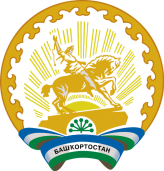 Совет сельского поселения Кандринский сельсоветмуниципального районаТуймазинский районРеспублики Башкортостан452765, село Кандры, ул.Ленина, 16Тел. 8(34782) 4-74-52Статья 1. Бюджетные правоотношения, регулируемые настоящим ПоложениемСтатья 2.Нормативные правовые акты, регулирующие 
бюджетные правоотношенияСтатья 3.Основные термины и понятияСтатья 4.Правовая форма бюджетаСтатья 5.Бюджет сельского поселения Кандринский сельсоветСтатья 6.Бюджетные полномочия сельского поселения Кандринский сельсоветСтатья 7.Бюджетная классификацияСтатья 8.Доходы бюджета сельского поселения Кандринский сельсоветСтатья 9.Полномочия сельского поселения Кандринский сельсовет по формированию доходов бюджета сельского поселения Кандринский сельсоветСтатья 10.Формирование расходов бюджета сельского поселения Кандринский сельсоветСтатья 11.Размещение заказов на поставки товаров, выполнение работ, оказание услуг для муниципальных нуждСтатья 12.Реестры закупокСтатья 13.Предоставление средств из бюджета сельского поселения Кандринский сельсовет при выполнении условийСтатья 14.Предоставление субсидий юридическим лицам (за исключением субсидий муниципальным учреждениям), индивидуальным предпринимателям, физическим лицам Статья 15.Предоставление субсидий (кроме субсидий на осуществление капитальных вложений в объекты капитального строительства муниципальной собственности сельского поселения Кандринский сельсовет или приобретение объектов недвижимого имущества в муниципальную собственность сельского поселения Кандринский сельсовет) некоммерческим организациям, не являющимся казенными учреждениямиСтатья 15.1.Предоставление субсидий на осуществление капитальных вложений в объекты капитального строительства муниципальной собственности сельского поселения Кандринский сельсовет и приобретение объектов недвижимого имущества в муниципальную собственность сельского поселения Кандринский сельсоветСтатья 16.Бюджетные инвестиции в объекты муниципальной собственности сельского поселения Кандринский сельсоветСтатья 17.Предоставление бюджетных инвестиций юридическим лицам, не являющимся муниципальными учреждениями и муниципальными унитарными предприятиямиСтатья 18.Муниципальная адресная инвестиционная программаСтатья 19.Дорожный фонд сельского поселения Кандринский сельсоветСтатья 20.Муниципальные программыСтатья 21.Ведомственные целевые программыСтатья 22.Расходные обязательства сельского поселения Кандринский сельсоветСтатья 23.Реестры расходных обязательствСтатья 24.Резервный фонд администрации сельского поселения Кандринский сельсоветСтатья 25.Осуществление расходов, не предусмотренных бюджетом сельского поселения Кандринский сельсоветСтатья 26.Управление муниципальным долгом сельского поселения Кандринский сельсоветСтатья 27.Осуществление муниципальных заимствований сельского поселения Кандринский сельсоветСтатья 28.Порядок предоставления муниципальных гарантий сельского поселения Кандринский сельсоветСтатья 29.Участники бюджетного процесса в сельском поселении Кандринский сельсоветСтатья 30.Бюджетные полномочия главы администрации сельского поселения Кандринский сельсоветСтатья 31.Бюджетные полномочия Совета сельского поселения Кандринский сельсоветСтатья 32.Бюджетные полномочия администрации сельского поселения Кандринский сельсоветСтатья 33.Бюджетные полномочия сельского поселения Кандринский сельсоветСтатья 34.Бюджетные полномочия финансового органа сельского поселения Кандринский сельсоветСтатья 35.Бюджетные полномочия иных участников бюджетного процессаСтатья 36.Составление проекта бюджета сельского поселения Кандринский сельсоветСтатья 37.Долгосрочное бюджетное планированиеСтатья 38.Решение о бюджете сельского поселения Кандринский сельсоветСтатья 39.Документы и материалы, представляемые в Совет сельского поселения одновременно с проектом решения о бюджете сельского поселения Кандринский сельсоветСтатья 40.Внесение проекта решения о бюджете сельского поселения Кандринский сельсовет на рассмотрение в Совет сельского поселенияСтатья 41.Публичные слушания по проекту решения о бюджете сельского поселения Кандринский сельсовет, документов и материалов к нему Статья 42.Распределение функций и определение порядка рассмотрения проекта решения о бюджете сельского поселения Кандринский сельсовет, документов и материалов к нему в Совете сельского поселенияСтатья 43.Рассмотрение и утверждение проекта решения о бюджете сельского поселения Кандринский сельсоветСтатья 44.Внесение изменений в решение о бюджете сельского поселения Кандринский сельсоветСтатья 45.Рассмотрение и утверждение решения о внесении изменений в решение о бюджете сельского поселения Кандринский сельсоветСтатья 46.Исполнение бюджета сельского поселения Кандринский сельсоветСтатья 47.Исполнение бюджета сельского поселения Кандринский сельсовет по доходамСтатья 48.Сводная бюджетная роспись бюджета сельского поселения Кандринский сельсоветСтатья 49.Кассовый план сельского поселения Кандринский сельсоветСтатья 50.Лицевые счета для учета операций по исполнению бюджета сельского поселения Кандринский сельсоветСтатья 51.Предельные объемы финансированияСтатья 52.Использование доходов, фактически полученных при исполнении бюджета сельского поселения Кандринский сельсовет сверх утвержденных решением о бюджете сельского поселения Кандринский сельсоветСтатья 53.Завершение текущего финансового годаСтатья 54.Составление бюджетной отчетностиСтатья 55.Внешняя проверка годового отчета об исполнении бюджета сельского поселения Кандринский сельсоветСтатья 56.Представление годового отчета об исполнении бюджета  сельского поселения Кандринский сельсовет в Совет сельского поселения Статья 57.Состав показателей решения об исполнении бюджета  сельского поселения Кандринский сельсоветСтатья 58.Рассмотрение и утверждение годового отчета об исполнении бюджета сельского поселения Кандринский сельсовет за отчетный финансовый годСтатья 59.Виды, объекты и методы муниципального  финансового контроля в сельском поселении Кандринский сельсоветСтатья 60.Органы муниципального финансового контроля